Факультет деканы				Масалимова А.Р.Әдістемелік бюро төрайымы			Жұбаназарова Н.С.Кафедра меңгерушісі				Абжалов С.У.Лектор						Қаңтарбаева Ж.У. Әл-Фараби атындағы Қазақ ұлттық университетіСиллабусDF 4306, Дін феноменологиясыКүзгі семестр 2016-2017 оқу жылы Әл-Фараби атындағы Қазақ ұлттық университетіСиллабусDF 4306, Дін феноменологиясыКүзгі семестр 2016-2017 оқу жылы Әл-Фараби атындағы Қазақ ұлттық университетіСиллабусDF 4306, Дін феноменологиясыКүзгі семестр 2016-2017 оқу жылы Әл-Фараби атындағы Қазақ ұлттық университетіСиллабусDF 4306, Дін феноменологиясыКүзгі семестр 2016-2017 оқу жылы Әл-Фараби атындағы Қазақ ұлттық университетіСиллабусDF 4306, Дін феноменологиясыКүзгі семестр 2016-2017 оқу жылы Әл-Фараби атындағы Қазақ ұлттық университетіСиллабусDF 4306, Дін феноменологиясыКүзгі семестр 2016-2017 оқу жылы Әл-Фараби атындағы Қазақ ұлттық университетіСиллабусDF 4306, Дін феноменологиясыКүзгі семестр 2016-2017 оқу жылы Әл-Фараби атындағы Қазақ ұлттық университетіСиллабусDF 4306, Дін феноменологиясыКүзгі семестр 2016-2017 оқу жылы Әл-Фараби атындағы Қазақ ұлттық университетіСиллабусDF 4306, Дін феноменологиясыКүзгі семестр 2016-2017 оқу жылы Әл-Фараби атындағы Қазақ ұлттық университетіСиллабусDF 4306, Дін феноменологиясыКүзгі семестр 2016-2017 оқу жылы Әл-Фараби атындағы Қазақ ұлттық университетіСиллабусDF 4306, Дін феноменологиясыКүзгі семестр 2016-2017 оқу жылы Әл-Фараби атындағы Қазақ ұлттық университетіСиллабусDF 4306, Дін феноменологиясыКүзгі семестр 2016-2017 оқу жылы Әл-Фараби атындағы Қазақ ұлттық университетіСиллабусDF 4306, Дін феноменологиясыКүзгі семестр 2016-2017 оқу жылы Әл-Фараби атындағы Қазақ ұлттық университетіСиллабусDF 4306, Дін феноменологиясыКүзгі семестр 2016-2017 оқу жылы Әл-Фараби атындағы Қазақ ұлттық университетіСиллабусDF 4306, Дін феноменологиясыКүзгі семестр 2016-2017 оқу жылы Әл-Фараби атындағы Қазақ ұлттық университетіСиллабусDF 4306, Дін феноменологиясыКүзгі семестр 2016-2017 оқу жылы Әл-Фараби атындағы Қазақ ұлттық университетіСиллабусDF 4306, Дін феноменологиясыКүзгі семестр 2016-2017 оқу жылы Әл-Фараби атындағы Қазақ ұлттық университетіСиллабусDF 4306, Дін феноменологиясыКүзгі семестр 2016-2017 оқу жылы Әл-Фараби атындағы Қазақ ұлттық университетіСиллабусDF 4306, Дін феноменологиясыКүзгі семестр 2016-2017 оқу жылы Пәннің кодыПәннің кодыПәннің кодыПәннің атауыТүріАпталық сағат саныАпталық сағат саныАпталық сағат саныАпталық сағат саныАпталық сағат саныАпталық сағат саныАпталық сағат саныКредиттер саныКредиттер саныКредиттер саныКредиттер саныКредиттер саныКредиттер саныECTSПәннің кодыПәннің кодыПәннің кодыПәннің атауыТүріЛекПрактПрактЛабЛабЛабЛабКредиттер саныКредиттер саныКредиттер саныКредиттер саныКредиттер саныКредиттер саныECTSDF1203DF1203DF1203Дін философиясыМК21100003333335ПререквизиттерПререквизиттерПререквизиттерДіни антропология, Дін психологиясы және Дін әлеуметтануы.Діни антропология, Дін психологиясы және Дін әлеуметтануы.Діни антропология, Дін психологиясы және Дін әлеуметтануы.Діни антропология, Дін психологиясы және Дін әлеуметтануы.Діни антропология, Дін психологиясы және Дін әлеуметтануы.Діни антропология, Дін психологиясы және Дін әлеуметтануы.Діни антропология, Дін психологиясы және Дін әлеуметтануы.Діни антропология, Дін психологиясы және Дін әлеуметтануы.Діни антропология, Дін психологиясы және Дін әлеуметтануы.Діни антропология, Дін психологиясы және Дін әлеуметтануы.Діни антропология, Дін психологиясы және Дін әлеуметтануы.Діни антропология, Дін психологиясы және Дін әлеуметтануы.Діни антропология, Дін психологиясы және Дін әлеуметтануы.Діни антропология, Дін психологиясы және Дін әлеуметтануы.Діни антропология, Дін психологиясы және Дін әлеуметтануы.Діни антропология, Дін психологиясы және Дін әлеуметтануы.ЛекторЛекторЛекторҚаңтарбаева Жанна ОрынбасарқызыҚаңтарбаева Жанна ОрынбасарқызыҚаңтарбаева Жанна ОрынбасарқызыҚаңтарбаева Жанна ОрынбасарқызыОфис-сағаттар2+1+0Офис-сағаттар2+1+0Офис-сағаттар2+1+0Офис-сағаттар2+1+0Офис-сағаттар2+1+0Офис-сағаттар2+1+0Офис-сағаттар2+1+0Офис-сағаттар2+1+0Кесте бойыншаКесте бойыншаКесте бойыншаКесте бойыншаe-maile-maile-mail	kantarbaevaz@mail.ru	kantarbaevaz@mail.ru	kantarbaevaz@mail.ru	kantarbaevaz@mail.ruОфис-сағаттар2+1+0Офис-сағаттар2+1+0Офис-сағаттар2+1+0Офис-сағаттар2+1+0Офис-сағаттар2+1+0Офис-сағаттар2+1+0Офис-сағаттар2+1+0Офис-сағаттар2+1+0Кесте бойыншаКесте бойыншаКесте бойыншаКесте бойыншаТелефоны Телефоны Телефоны 87714421489877144214898771442148987714421489Аудитория Сабақ кестесі  бойыншаАудитория Сабақ кестесі  бойыншаАудитория Сабақ кестесі  бойыншаАудитория Сабақ кестесі  бойыншаАудитория Сабақ кестесі  бойыншаАудитория Сабақ кестесі  бойыншаАудитория Сабақ кестесі  бойыншаАудитория Сабақ кестесі  бойыншаПәннің сипаттамасыПәннің сипаттамасыПәннің сипаттамасыДіни тәжірибе, діни сана, діни рәсімдер мен  ар-ұждан бостандығы сияқты діни феномендер туралы жалпы білім және олардың мемлекеттік-конфессионалдық қарым-қатынаста, дінтанулық білім беру жүйесінде жалпы кәсіби, теориялық негіздерін зерттеуге арналған пәнДіни тәжірибе, діни сана, діни рәсімдер мен  ар-ұждан бостандығы сияқты діни феномендер туралы жалпы білім және олардың мемлекеттік-конфессионалдық қарым-қатынаста, дінтанулық білім беру жүйесінде жалпы кәсіби, теориялық негіздерін зерттеуге арналған пәнДіни тәжірибе, діни сана, діни рәсімдер мен  ар-ұждан бостандығы сияқты діни феномендер туралы жалпы білім және олардың мемлекеттік-конфессионалдық қарым-қатынаста, дінтанулық білім беру жүйесінде жалпы кәсіби, теориялық негіздерін зерттеуге арналған пәнДіни тәжірибе, діни сана, діни рәсімдер мен  ар-ұждан бостандығы сияқты діни феномендер туралы жалпы білім және олардың мемлекеттік-конфессионалдық қарым-қатынаста, дінтанулық білім беру жүйесінде жалпы кәсіби, теориялық негіздерін зерттеуге арналған пәнДіни тәжірибе, діни сана, діни рәсімдер мен  ар-ұждан бостандығы сияқты діни феномендер туралы жалпы білім және олардың мемлекеттік-конфессионалдық қарым-қатынаста, дінтанулық білім беру жүйесінде жалпы кәсіби, теориялық негіздерін зерттеуге арналған пәнДіни тәжірибе, діни сана, діни рәсімдер мен  ар-ұждан бостандығы сияқты діни феномендер туралы жалпы білім және олардың мемлекеттік-конфессионалдық қарым-қатынаста, дінтанулық білім беру жүйесінде жалпы кәсіби, теориялық негіздерін зерттеуге арналған пәнДіни тәжірибе, діни сана, діни рәсімдер мен  ар-ұждан бостандығы сияқты діни феномендер туралы жалпы білім және олардың мемлекеттік-конфессионалдық қарым-қатынаста, дінтанулық білім беру жүйесінде жалпы кәсіби, теориялық негіздерін зерттеуге арналған пәнДіни тәжірибе, діни сана, діни рәсімдер мен  ар-ұждан бостандығы сияқты діни феномендер туралы жалпы білім және олардың мемлекеттік-конфессионалдық қарым-қатынаста, дінтанулық білім беру жүйесінде жалпы кәсіби, теориялық негіздерін зерттеуге арналған пәнДіни тәжірибе, діни сана, діни рәсімдер мен  ар-ұждан бостандығы сияқты діни феномендер туралы жалпы білім және олардың мемлекеттік-конфессионалдық қарым-қатынаста, дінтанулық білім беру жүйесінде жалпы кәсіби, теориялық негіздерін зерттеуге арналған пәнДіни тәжірибе, діни сана, діни рәсімдер мен  ар-ұждан бостандығы сияқты діни феномендер туралы жалпы білім және олардың мемлекеттік-конфессионалдық қарым-қатынаста, дінтанулық білім беру жүйесінде жалпы кәсіби, теориялық негіздерін зерттеуге арналған пәнДіни тәжірибе, діни сана, діни рәсімдер мен  ар-ұждан бостандығы сияқты діни феномендер туралы жалпы білім және олардың мемлекеттік-конфессионалдық қарым-қатынаста, дінтанулық білім беру жүйесінде жалпы кәсіби, теориялық негіздерін зерттеуге арналған пәнДіни тәжірибе, діни сана, діни рәсімдер мен  ар-ұждан бостандығы сияқты діни феномендер туралы жалпы білім және олардың мемлекеттік-конфессионалдық қарым-қатынаста, дінтанулық білім беру жүйесінде жалпы кәсіби, теориялық негіздерін зерттеуге арналған пәнДіни тәжірибе, діни сана, діни рәсімдер мен  ар-ұждан бостандығы сияқты діни феномендер туралы жалпы білім және олардың мемлекеттік-конфессионалдық қарым-қатынаста, дінтанулық білім беру жүйесінде жалпы кәсіби, теориялық негіздерін зерттеуге арналған пәнДіни тәжірибе, діни сана, діни рәсімдер мен  ар-ұждан бостандығы сияқты діни феномендер туралы жалпы білім және олардың мемлекеттік-конфессионалдық қарым-қатынаста, дінтанулық білім беру жүйесінде жалпы кәсіби, теориялық негіздерін зерттеуге арналған пәнДіни тәжірибе, діни сана, діни рәсімдер мен  ар-ұждан бостандығы сияқты діни феномендер туралы жалпы білім және олардың мемлекеттік-конфессионалдық қарым-қатынаста, дінтанулық білім беру жүйесінде жалпы кәсіби, теориялық негіздерін зерттеуге арналған пәнДіни тәжірибе, діни сана, діни рәсімдер мен  ар-ұждан бостандығы сияқты діни феномендер туралы жалпы білім және олардың мемлекеттік-конфессионалдық қарым-қатынаста, дінтанулық білім беру жүйесінде жалпы кәсіби, теориялық негіздерін зерттеуге арналған пәнКурстың мақсатыКурстың мақсатыКурстың мақсатыДінтанушы мамандарды дайындаумен байланысты және студенттерде дінтанулық білімдердің негіздерін, діни феноменологиялық ұғымдар мен ддүниетанымдық позицияларды және құндылықтық бағдарларды қалыптастырудан тұрады.  Дінтанушы мамандарды дайындаумен байланысты және студенттерде дінтанулық білімдердің негіздерін, діни феноменологиялық ұғымдар мен ддүниетанымдық позицияларды және құндылықтық бағдарларды қалыптастырудан тұрады.  Дінтанушы мамандарды дайындаумен байланысты және студенттерде дінтанулық білімдердің негіздерін, діни феноменологиялық ұғымдар мен ддүниетанымдық позицияларды және құндылықтық бағдарларды қалыптастырудан тұрады.  Дінтанушы мамандарды дайындаумен байланысты және студенттерде дінтанулық білімдердің негіздерін, діни феноменологиялық ұғымдар мен ддүниетанымдық позицияларды және құндылықтық бағдарларды қалыптастырудан тұрады.  Дінтанушы мамандарды дайындаумен байланысты және студенттерде дінтанулық білімдердің негіздерін, діни феноменологиялық ұғымдар мен ддүниетанымдық позицияларды және құндылықтық бағдарларды қалыптастырудан тұрады.  Дінтанушы мамандарды дайындаумен байланысты және студенттерде дінтанулық білімдердің негіздерін, діни феноменологиялық ұғымдар мен ддүниетанымдық позицияларды және құндылықтық бағдарларды қалыптастырудан тұрады.  Дінтанушы мамандарды дайындаумен байланысты және студенттерде дінтанулық білімдердің негіздерін, діни феноменологиялық ұғымдар мен ддүниетанымдық позицияларды және құндылықтық бағдарларды қалыптастырудан тұрады.  Дінтанушы мамандарды дайындаумен байланысты және студенттерде дінтанулық білімдердің негіздерін, діни феноменологиялық ұғымдар мен ддүниетанымдық позицияларды және құндылықтық бағдарларды қалыптастырудан тұрады.  Дінтанушы мамандарды дайындаумен байланысты және студенттерде дінтанулық білімдердің негіздерін, діни феноменологиялық ұғымдар мен ддүниетанымдық позицияларды және құндылықтық бағдарларды қалыптастырудан тұрады.  Дінтанушы мамандарды дайындаумен байланысты және студенттерде дінтанулық білімдердің негіздерін, діни феноменологиялық ұғымдар мен ддүниетанымдық позицияларды және құндылықтық бағдарларды қалыптастырудан тұрады.  Дінтанушы мамандарды дайындаумен байланысты және студенттерде дінтанулық білімдердің негіздерін, діни феноменологиялық ұғымдар мен ддүниетанымдық позицияларды және құндылықтық бағдарларды қалыптастырудан тұрады.  Дінтанушы мамандарды дайындаумен байланысты және студенттерде дінтанулық білімдердің негіздерін, діни феноменологиялық ұғымдар мен ддүниетанымдық позицияларды және құндылықтық бағдарларды қалыптастырудан тұрады.  Дінтанушы мамандарды дайындаумен байланысты және студенттерде дінтанулық білімдердің негіздерін, діни феноменологиялық ұғымдар мен ддүниетанымдық позицияларды және құндылықтық бағдарларды қалыптастырудан тұрады.  Дінтанушы мамандарды дайындаумен байланысты және студенттерде дінтанулық білімдердің негіздерін, діни феноменологиялық ұғымдар мен ддүниетанымдық позицияларды және құндылықтық бағдарларды қалыптастырудан тұрады.  Дінтанушы мамандарды дайындаумен байланысты және студенттерде дінтанулық білімдердің негіздерін, діни феноменологиялық ұғымдар мен ддүниетанымдық позицияларды және құндылықтық бағдарларды қалыптастырудан тұрады.  Дінтанушы мамандарды дайындаумен байланысты және студенттерде дінтанулық білімдердің негіздерін, діни феноменологиялық ұғымдар мен ддүниетанымдық позицияларды және құндылықтық бағдарларды қалыптастырудан тұрады.  Оқытудың нәтижелеріОқытудың нәтижелеріОқытудың нәтижелері- әлеуметтік және мәдени феномен ретіндегі діннің рөлі мен маңызыдылығ туралы түсінік қалыптастыру; - діни феномендерді сараптаудың біртұтас дүниетанымдық бағымдарын жасау;- дін феноменологиясының негізгі концепцияларын ашу;- діни феноменологиялық категорияларының қызмет етуіне сараптама жасау  (логикалық, методологиялық, философиялық);- жалпы ғылыми мәдениет пен кәсіби этика нормаларын меңгеру.- әлеуметтік және мәдени феномен ретіндегі діннің рөлі мен маңызыдылығ туралы түсінік қалыптастыру; - діни феномендерді сараптаудың біртұтас дүниетанымдық бағымдарын жасау;- дін феноменологиясының негізгі концепцияларын ашу;- діни феноменологиялық категорияларының қызмет етуіне сараптама жасау  (логикалық, методологиялық, философиялық);- жалпы ғылыми мәдениет пен кәсіби этика нормаларын меңгеру.- әлеуметтік және мәдени феномен ретіндегі діннің рөлі мен маңызыдылығ туралы түсінік қалыптастыру; - діни феномендерді сараптаудың біртұтас дүниетанымдық бағымдарын жасау;- дін феноменологиясының негізгі концепцияларын ашу;- діни феноменологиялық категорияларының қызмет етуіне сараптама жасау  (логикалық, методологиялық, философиялық);- жалпы ғылыми мәдениет пен кәсіби этика нормаларын меңгеру.- әлеуметтік және мәдени феномен ретіндегі діннің рөлі мен маңызыдылығ туралы түсінік қалыптастыру; - діни феномендерді сараптаудың біртұтас дүниетанымдық бағымдарын жасау;- дін феноменологиясының негізгі концепцияларын ашу;- діни феноменологиялық категорияларының қызмет етуіне сараптама жасау  (логикалық, методологиялық, философиялық);- жалпы ғылыми мәдениет пен кәсіби этика нормаларын меңгеру.- әлеуметтік және мәдени феномен ретіндегі діннің рөлі мен маңызыдылығ туралы түсінік қалыптастыру; - діни феномендерді сараптаудың біртұтас дүниетанымдық бағымдарын жасау;- дін феноменологиясының негізгі концепцияларын ашу;- діни феноменологиялық категорияларының қызмет етуіне сараптама жасау  (логикалық, методологиялық, философиялық);- жалпы ғылыми мәдениет пен кәсіби этика нормаларын меңгеру.- әлеуметтік және мәдени феномен ретіндегі діннің рөлі мен маңызыдылығ туралы түсінік қалыптастыру; - діни феномендерді сараптаудың біртұтас дүниетанымдық бағымдарын жасау;- дін феноменологиясының негізгі концепцияларын ашу;- діни феноменологиялық категорияларының қызмет етуіне сараптама жасау  (логикалық, методологиялық, философиялық);- жалпы ғылыми мәдениет пен кәсіби этика нормаларын меңгеру.- әлеуметтік және мәдени феномен ретіндегі діннің рөлі мен маңызыдылығ туралы түсінік қалыптастыру; - діни феномендерді сараптаудың біртұтас дүниетанымдық бағымдарын жасау;- дін феноменологиясының негізгі концепцияларын ашу;- діни феноменологиялық категорияларының қызмет етуіне сараптама жасау  (логикалық, методологиялық, философиялық);- жалпы ғылыми мәдениет пен кәсіби этика нормаларын меңгеру.- әлеуметтік және мәдени феномен ретіндегі діннің рөлі мен маңызыдылығ туралы түсінік қалыптастыру; - діни феномендерді сараптаудың біртұтас дүниетанымдық бағымдарын жасау;- дін феноменологиясының негізгі концепцияларын ашу;- діни феноменологиялық категорияларының қызмет етуіне сараптама жасау  (логикалық, методологиялық, философиялық);- жалпы ғылыми мәдениет пен кәсіби этика нормаларын меңгеру.- әлеуметтік және мәдени феномен ретіндегі діннің рөлі мен маңызыдылығ туралы түсінік қалыптастыру; - діни феномендерді сараптаудың біртұтас дүниетанымдық бағымдарын жасау;- дін феноменологиясының негізгі концепцияларын ашу;- діни феноменологиялық категорияларының қызмет етуіне сараптама жасау  (логикалық, методологиялық, философиялық);- жалпы ғылыми мәдениет пен кәсіби этика нормаларын меңгеру.- әлеуметтік және мәдени феномен ретіндегі діннің рөлі мен маңызыдылығ туралы түсінік қалыптастыру; - діни феномендерді сараптаудың біртұтас дүниетанымдық бағымдарын жасау;- дін феноменологиясының негізгі концепцияларын ашу;- діни феноменологиялық категорияларының қызмет етуіне сараптама жасау  (логикалық, методологиялық, философиялық);- жалпы ғылыми мәдениет пен кәсіби этика нормаларын меңгеру.- әлеуметтік және мәдени феномен ретіндегі діннің рөлі мен маңызыдылығ туралы түсінік қалыптастыру; - діни феномендерді сараптаудың біртұтас дүниетанымдық бағымдарын жасау;- дін феноменологиясының негізгі концепцияларын ашу;- діни феноменологиялық категорияларының қызмет етуіне сараптама жасау  (логикалық, методологиялық, философиялық);- жалпы ғылыми мәдениет пен кәсіби этика нормаларын меңгеру.- әлеуметтік және мәдени феномен ретіндегі діннің рөлі мен маңызыдылығ туралы түсінік қалыптастыру; - діни феномендерді сараптаудың біртұтас дүниетанымдық бағымдарын жасау;- дін феноменологиясының негізгі концепцияларын ашу;- діни феноменологиялық категорияларының қызмет етуіне сараптама жасау  (логикалық, методологиялық, философиялық);- жалпы ғылыми мәдениет пен кәсіби этика нормаларын меңгеру.- әлеуметтік және мәдени феномен ретіндегі діннің рөлі мен маңызыдылығ туралы түсінік қалыптастыру; - діни феномендерді сараптаудың біртұтас дүниетанымдық бағымдарын жасау;- дін феноменологиясының негізгі концепцияларын ашу;- діни феноменологиялық категорияларының қызмет етуіне сараптама жасау  (логикалық, методологиялық, философиялық);- жалпы ғылыми мәдениет пен кәсіби этика нормаларын меңгеру.- әлеуметтік және мәдени феномен ретіндегі діннің рөлі мен маңызыдылығ туралы түсінік қалыптастыру; - діни феномендерді сараптаудың біртұтас дүниетанымдық бағымдарын жасау;- дін феноменологиясының негізгі концепцияларын ашу;- діни феноменологиялық категорияларының қызмет етуіне сараптама жасау  (логикалық, методологиялық, философиялық);- жалпы ғылыми мәдениет пен кәсіби этика нормаларын меңгеру.- әлеуметтік және мәдени феномен ретіндегі діннің рөлі мен маңызыдылығ туралы түсінік қалыптастыру; - діни феномендерді сараптаудың біртұтас дүниетанымдық бағымдарын жасау;- дін феноменологиясының негізгі концепцияларын ашу;- діни феноменологиялық категорияларының қызмет етуіне сараптама жасау  (логикалық, методологиялық, философиялық);- жалпы ғылыми мәдениет пен кәсіби этика нормаларын меңгеру.- әлеуметтік және мәдени феномен ретіндегі діннің рөлі мен маңызыдылығ туралы түсінік қалыптастыру; - діни феномендерді сараптаудың біртұтас дүниетанымдық бағымдарын жасау;- дін феноменологиясының негізгі концепцияларын ашу;- діни феноменологиялық категорияларының қызмет етуіне сараптама жасау  (логикалық, методологиялық, философиялық);- жалпы ғылыми мәдениет пен кәсіби этика нормаларын меңгеру.ӘдебиеттерӘдебиеттерӘдебиеттерНегізгіРысбекова Ш.С., Борбасова Қ.М., Құрманалиева А.Д., Діндер тарихы. Оқулық. -Алматы: Қазақ университеті, 2012Шахнович М.М. Феноменология религии. - М.:2006Рысбекова Ш.С., Борбасова Қ.М. Діни антропологи: оқу-әдістемелік құралы. – Алматы: Қазақ университеті, 2013. Лобазова О.Ф. Религиоведение. Учебник. – М.: Издательско торговая корпорация «Дашков и Ко», 2013 Крюков Д.С. Экзистенциальные факторы динамики самосознания и Я-концепции верующего // Религиоведение. - 2012. - № 3. - С. 152-163Байтенова Н.Ж. Қазақстандағы діндер. – А., 2014    Қосымша     1.Тараненко В.М. Религиоведение: Учебник. – М.: Изд-во Русской Христианской гуманитарной академии, 2013     2. Ильин В. В., Кармин А. С., Носович Н.В. Религиоведение: Краткий курс. –СПб: Питер, 2007.      3. Матецкая А. В., Самыгин С. И. Религиоведение. Краткий курс. — Ростов-на-Дону: Феникс. 2008.       4. Писманик М. Г. Религиоведение: Учеб. пособие для студентов вузов, обучающихся по направлению «Религиоведение». — М.: ЮНИТИ-ДАНА, 2009.      5. Смирнов М. Ю. Религия и религиоведение в России. - СПб.: Изд-во Русской Христианской гуманитарной академии, 2013.        6. Красников А. Н. Методологические проблемы религиоведения: Учеб. пособие. — М.: Академический проект, 2007. — 239 с. НегізгіРысбекова Ш.С., Борбасова Қ.М., Құрманалиева А.Д., Діндер тарихы. Оқулық. -Алматы: Қазақ университеті, 2012Шахнович М.М. Феноменология религии. - М.:2006Рысбекова Ш.С., Борбасова Қ.М. Діни антропологи: оқу-әдістемелік құралы. – Алматы: Қазақ университеті, 2013. Лобазова О.Ф. Религиоведение. Учебник. – М.: Издательско торговая корпорация «Дашков и Ко», 2013 Крюков Д.С. Экзистенциальные факторы динамики самосознания и Я-концепции верующего // Религиоведение. - 2012. - № 3. - С. 152-163Байтенова Н.Ж. Қазақстандағы діндер. – А., 2014    Қосымша     1.Тараненко В.М. Религиоведение: Учебник. – М.: Изд-во Русской Христианской гуманитарной академии, 2013     2. Ильин В. В., Кармин А. С., Носович Н.В. Религиоведение: Краткий курс. –СПб: Питер, 2007.      3. Матецкая А. В., Самыгин С. И. Религиоведение. Краткий курс. — Ростов-на-Дону: Феникс. 2008.       4. Писманик М. Г. Религиоведение: Учеб. пособие для студентов вузов, обучающихся по направлению «Религиоведение». — М.: ЮНИТИ-ДАНА, 2009.      5. Смирнов М. Ю. Религия и религиоведение в России. - СПб.: Изд-во Русской Христианской гуманитарной академии, 2013.        6. Красников А. Н. Методологические проблемы религиоведения: Учеб. пособие. — М.: Академический проект, 2007. — 239 с. НегізгіРысбекова Ш.С., Борбасова Қ.М., Құрманалиева А.Д., Діндер тарихы. Оқулық. -Алматы: Қазақ университеті, 2012Шахнович М.М. Феноменология религии. - М.:2006Рысбекова Ш.С., Борбасова Қ.М. Діни антропологи: оқу-әдістемелік құралы. – Алматы: Қазақ университеті, 2013. Лобазова О.Ф. Религиоведение. Учебник. – М.: Издательско торговая корпорация «Дашков и Ко», 2013 Крюков Д.С. Экзистенциальные факторы динамики самосознания и Я-концепции верующего // Религиоведение. - 2012. - № 3. - С. 152-163Байтенова Н.Ж. Қазақстандағы діндер. – А., 2014    Қосымша     1.Тараненко В.М. Религиоведение: Учебник. – М.: Изд-во Русской Христианской гуманитарной академии, 2013     2. Ильин В. В., Кармин А. С., Носович Н.В. Религиоведение: Краткий курс. –СПб: Питер, 2007.      3. Матецкая А. В., Самыгин С. И. Религиоведение. Краткий курс. — Ростов-на-Дону: Феникс. 2008.       4. Писманик М. Г. Религиоведение: Учеб. пособие для студентов вузов, обучающихся по направлению «Религиоведение». — М.: ЮНИТИ-ДАНА, 2009.      5. Смирнов М. Ю. Религия и религиоведение в России. - СПб.: Изд-во Русской Христианской гуманитарной академии, 2013.        6. Красников А. Н. Методологические проблемы религиоведения: Учеб. пособие. — М.: Академический проект, 2007. — 239 с. НегізгіРысбекова Ш.С., Борбасова Қ.М., Құрманалиева А.Д., Діндер тарихы. Оқулық. -Алматы: Қазақ университеті, 2012Шахнович М.М. Феноменология религии. - М.:2006Рысбекова Ш.С., Борбасова Қ.М. Діни антропологи: оқу-әдістемелік құралы. – Алматы: Қазақ университеті, 2013. Лобазова О.Ф. Религиоведение. Учебник. – М.: Издательско торговая корпорация «Дашков и Ко», 2013 Крюков Д.С. Экзистенциальные факторы динамики самосознания и Я-концепции верующего // Религиоведение. - 2012. - № 3. - С. 152-163Байтенова Н.Ж. Қазақстандағы діндер. – А., 2014    Қосымша     1.Тараненко В.М. Религиоведение: Учебник. – М.: Изд-во Русской Христианской гуманитарной академии, 2013     2. Ильин В. В., Кармин А. С., Носович Н.В. Религиоведение: Краткий курс. –СПб: Питер, 2007.      3. Матецкая А. В., Самыгин С. И. Религиоведение. Краткий курс. — Ростов-на-Дону: Феникс. 2008.       4. Писманик М. Г. Религиоведение: Учеб. пособие для студентов вузов, обучающихся по направлению «Религиоведение». — М.: ЮНИТИ-ДАНА, 2009.      5. Смирнов М. Ю. Религия и религиоведение в России. - СПб.: Изд-во Русской Христианской гуманитарной академии, 2013.        6. Красников А. Н. Методологические проблемы религиоведения: Учеб. пособие. — М.: Академический проект, 2007. — 239 с. НегізгіРысбекова Ш.С., Борбасова Қ.М., Құрманалиева А.Д., Діндер тарихы. Оқулық. -Алматы: Қазақ университеті, 2012Шахнович М.М. Феноменология религии. - М.:2006Рысбекова Ш.С., Борбасова Қ.М. Діни антропологи: оқу-әдістемелік құралы. – Алматы: Қазақ университеті, 2013. Лобазова О.Ф. Религиоведение. Учебник. – М.: Издательско торговая корпорация «Дашков и Ко», 2013 Крюков Д.С. Экзистенциальные факторы динамики самосознания и Я-концепции верующего // Религиоведение. - 2012. - № 3. - С. 152-163Байтенова Н.Ж. Қазақстандағы діндер. – А., 2014    Қосымша     1.Тараненко В.М. Религиоведение: Учебник. – М.: Изд-во Русской Христианской гуманитарной академии, 2013     2. Ильин В. В., Кармин А. С., Носович Н.В. Религиоведение: Краткий курс. –СПб: Питер, 2007.      3. Матецкая А. В., Самыгин С. И. Религиоведение. Краткий курс. — Ростов-на-Дону: Феникс. 2008.       4. Писманик М. Г. Религиоведение: Учеб. пособие для студентов вузов, обучающихся по направлению «Религиоведение». — М.: ЮНИТИ-ДАНА, 2009.      5. Смирнов М. Ю. Религия и религиоведение в России. - СПб.: Изд-во Русской Христианской гуманитарной академии, 2013.        6. Красников А. Н. Методологические проблемы религиоведения: Учеб. пособие. — М.: Академический проект, 2007. — 239 с. НегізгіРысбекова Ш.С., Борбасова Қ.М., Құрманалиева А.Д., Діндер тарихы. Оқулық. -Алматы: Қазақ университеті, 2012Шахнович М.М. Феноменология религии. - М.:2006Рысбекова Ш.С., Борбасова Қ.М. Діни антропологи: оқу-әдістемелік құралы. – Алматы: Қазақ университеті, 2013. Лобазова О.Ф. Религиоведение. Учебник. – М.: Издательско торговая корпорация «Дашков и Ко», 2013 Крюков Д.С. Экзистенциальные факторы динамики самосознания и Я-концепции верующего // Религиоведение. - 2012. - № 3. - С. 152-163Байтенова Н.Ж. Қазақстандағы діндер. – А., 2014    Қосымша     1.Тараненко В.М. Религиоведение: Учебник. – М.: Изд-во Русской Христианской гуманитарной академии, 2013     2. Ильин В. В., Кармин А. С., Носович Н.В. Религиоведение: Краткий курс. –СПб: Питер, 2007.      3. Матецкая А. В., Самыгин С. И. Религиоведение. Краткий курс. — Ростов-на-Дону: Феникс. 2008.       4. Писманик М. Г. Религиоведение: Учеб. пособие для студентов вузов, обучающихся по направлению «Религиоведение». — М.: ЮНИТИ-ДАНА, 2009.      5. Смирнов М. Ю. Религия и религиоведение в России. - СПб.: Изд-во Русской Христианской гуманитарной академии, 2013.        6. Красников А. Н. Методологические проблемы религиоведения: Учеб. пособие. — М.: Академический проект, 2007. — 239 с. НегізгіРысбекова Ш.С., Борбасова Қ.М., Құрманалиева А.Д., Діндер тарихы. Оқулық. -Алматы: Қазақ университеті, 2012Шахнович М.М. Феноменология религии. - М.:2006Рысбекова Ш.С., Борбасова Қ.М. Діни антропологи: оқу-әдістемелік құралы. – Алматы: Қазақ университеті, 2013. Лобазова О.Ф. Религиоведение. Учебник. – М.: Издательско торговая корпорация «Дашков и Ко», 2013 Крюков Д.С. Экзистенциальные факторы динамики самосознания и Я-концепции верующего // Религиоведение. - 2012. - № 3. - С. 152-163Байтенова Н.Ж. Қазақстандағы діндер. – А., 2014    Қосымша     1.Тараненко В.М. Религиоведение: Учебник. – М.: Изд-во Русской Христианской гуманитарной академии, 2013     2. Ильин В. В., Кармин А. С., Носович Н.В. Религиоведение: Краткий курс. –СПб: Питер, 2007.      3. Матецкая А. В., Самыгин С. И. Религиоведение. Краткий курс. — Ростов-на-Дону: Феникс. 2008.       4. Писманик М. Г. Религиоведение: Учеб. пособие для студентов вузов, обучающихся по направлению «Религиоведение». — М.: ЮНИТИ-ДАНА, 2009.      5. Смирнов М. Ю. Религия и религиоведение в России. - СПб.: Изд-во Русской Христианской гуманитарной академии, 2013.        6. Красников А. Н. Методологические проблемы религиоведения: Учеб. пособие. — М.: Академический проект, 2007. — 239 с. НегізгіРысбекова Ш.С., Борбасова Қ.М., Құрманалиева А.Д., Діндер тарихы. Оқулық. -Алматы: Қазақ университеті, 2012Шахнович М.М. Феноменология религии. - М.:2006Рысбекова Ш.С., Борбасова Қ.М. Діни антропологи: оқу-әдістемелік құралы. – Алматы: Қазақ университеті, 2013. Лобазова О.Ф. Религиоведение. Учебник. – М.: Издательско торговая корпорация «Дашков и Ко», 2013 Крюков Д.С. Экзистенциальные факторы динамики самосознания и Я-концепции верующего // Религиоведение. - 2012. - № 3. - С. 152-163Байтенова Н.Ж. Қазақстандағы діндер. – А., 2014    Қосымша     1.Тараненко В.М. Религиоведение: Учебник. – М.: Изд-во Русской Христианской гуманитарной академии, 2013     2. Ильин В. В., Кармин А. С., Носович Н.В. Религиоведение: Краткий курс. –СПб: Питер, 2007.      3. Матецкая А. В., Самыгин С. И. Религиоведение. Краткий курс. — Ростов-на-Дону: Феникс. 2008.       4. Писманик М. Г. Религиоведение: Учеб. пособие для студентов вузов, обучающихся по направлению «Религиоведение». — М.: ЮНИТИ-ДАНА, 2009.      5. Смирнов М. Ю. Религия и религиоведение в России. - СПб.: Изд-во Русской Христианской гуманитарной академии, 2013.        6. Красников А. Н. Методологические проблемы религиоведения: Учеб. пособие. — М.: Академический проект, 2007. — 239 с. НегізгіРысбекова Ш.С., Борбасова Қ.М., Құрманалиева А.Д., Діндер тарихы. Оқулық. -Алматы: Қазақ университеті, 2012Шахнович М.М. Феноменология религии. - М.:2006Рысбекова Ш.С., Борбасова Қ.М. Діни антропологи: оқу-әдістемелік құралы. – Алматы: Қазақ университеті, 2013. Лобазова О.Ф. Религиоведение. Учебник. – М.: Издательско торговая корпорация «Дашков и Ко», 2013 Крюков Д.С. Экзистенциальные факторы динамики самосознания и Я-концепции верующего // Религиоведение. - 2012. - № 3. - С. 152-163Байтенова Н.Ж. Қазақстандағы діндер. – А., 2014    Қосымша     1.Тараненко В.М. Религиоведение: Учебник. – М.: Изд-во Русской Христианской гуманитарной академии, 2013     2. Ильин В. В., Кармин А. С., Носович Н.В. Религиоведение: Краткий курс. –СПб: Питер, 2007.      3. Матецкая А. В., Самыгин С. И. Религиоведение. Краткий курс. — Ростов-на-Дону: Феникс. 2008.       4. Писманик М. Г. Религиоведение: Учеб. пособие для студентов вузов, обучающихся по направлению «Религиоведение». — М.: ЮНИТИ-ДАНА, 2009.      5. Смирнов М. Ю. Религия и религиоведение в России. - СПб.: Изд-во Русской Христианской гуманитарной академии, 2013.        6. Красников А. Н. Методологические проблемы религиоведения: Учеб. пособие. — М.: Академический проект, 2007. — 239 с. НегізгіРысбекова Ш.С., Борбасова Қ.М., Құрманалиева А.Д., Діндер тарихы. Оқулық. -Алматы: Қазақ университеті, 2012Шахнович М.М. Феноменология религии. - М.:2006Рысбекова Ш.С., Борбасова Қ.М. Діни антропологи: оқу-әдістемелік құралы. – Алматы: Қазақ университеті, 2013. Лобазова О.Ф. Религиоведение. Учебник. – М.: Издательско торговая корпорация «Дашков и Ко», 2013 Крюков Д.С. Экзистенциальные факторы динамики самосознания и Я-концепции верующего // Религиоведение. - 2012. - № 3. - С. 152-163Байтенова Н.Ж. Қазақстандағы діндер. – А., 2014    Қосымша     1.Тараненко В.М. Религиоведение: Учебник. – М.: Изд-во Русской Христианской гуманитарной академии, 2013     2. Ильин В. В., Кармин А. С., Носович Н.В. Религиоведение: Краткий курс. –СПб: Питер, 2007.      3. Матецкая А. В., Самыгин С. И. Религиоведение. Краткий курс. — Ростов-на-Дону: Феникс. 2008.       4. Писманик М. Г. Религиоведение: Учеб. пособие для студентов вузов, обучающихся по направлению «Религиоведение». — М.: ЮНИТИ-ДАНА, 2009.      5. Смирнов М. Ю. Религия и религиоведение в России. - СПб.: Изд-во Русской Христианской гуманитарной академии, 2013.        6. Красников А. Н. Методологические проблемы религиоведения: Учеб. пособие. — М.: Академический проект, 2007. — 239 с. НегізгіРысбекова Ш.С., Борбасова Қ.М., Құрманалиева А.Д., Діндер тарихы. Оқулық. -Алматы: Қазақ университеті, 2012Шахнович М.М. Феноменология религии. - М.:2006Рысбекова Ш.С., Борбасова Қ.М. Діни антропологи: оқу-әдістемелік құралы. – Алматы: Қазақ университеті, 2013. Лобазова О.Ф. Религиоведение. Учебник. – М.: Издательско торговая корпорация «Дашков и Ко», 2013 Крюков Д.С. Экзистенциальные факторы динамики самосознания и Я-концепции верующего // Религиоведение. - 2012. - № 3. - С. 152-163Байтенова Н.Ж. Қазақстандағы діндер. – А., 2014    Қосымша     1.Тараненко В.М. Религиоведение: Учебник. – М.: Изд-во Русской Христианской гуманитарной академии, 2013     2. Ильин В. В., Кармин А. С., Носович Н.В. Религиоведение: Краткий курс. –СПб: Питер, 2007.      3. Матецкая А. В., Самыгин С. И. Религиоведение. Краткий курс. — Ростов-на-Дону: Феникс. 2008.       4. Писманик М. Г. Религиоведение: Учеб. пособие для студентов вузов, обучающихся по направлению «Религиоведение». — М.: ЮНИТИ-ДАНА, 2009.      5. Смирнов М. Ю. Религия и религиоведение в России. - СПб.: Изд-во Русской Христианской гуманитарной академии, 2013.        6. Красников А. Н. Методологические проблемы религиоведения: Учеб. пособие. — М.: Академический проект, 2007. — 239 с. НегізгіРысбекова Ш.С., Борбасова Қ.М., Құрманалиева А.Д., Діндер тарихы. Оқулық. -Алматы: Қазақ университеті, 2012Шахнович М.М. Феноменология религии. - М.:2006Рысбекова Ш.С., Борбасова Қ.М. Діни антропологи: оқу-әдістемелік құралы. – Алматы: Қазақ университеті, 2013. Лобазова О.Ф. Религиоведение. Учебник. – М.: Издательско торговая корпорация «Дашков и Ко», 2013 Крюков Д.С. Экзистенциальные факторы динамики самосознания и Я-концепции верующего // Религиоведение. - 2012. - № 3. - С. 152-163Байтенова Н.Ж. Қазақстандағы діндер. – А., 2014    Қосымша     1.Тараненко В.М. Религиоведение: Учебник. – М.: Изд-во Русской Христианской гуманитарной академии, 2013     2. Ильин В. В., Кармин А. С., Носович Н.В. Религиоведение: Краткий курс. –СПб: Питер, 2007.      3. Матецкая А. В., Самыгин С. И. Религиоведение. Краткий курс. — Ростов-на-Дону: Феникс. 2008.       4. Писманик М. Г. Религиоведение: Учеб. пособие для студентов вузов, обучающихся по направлению «Религиоведение». — М.: ЮНИТИ-ДАНА, 2009.      5. Смирнов М. Ю. Религия и религиоведение в России. - СПб.: Изд-во Русской Христианской гуманитарной академии, 2013.        6. Красников А. Н. Методологические проблемы религиоведения: Учеб. пособие. — М.: Академический проект, 2007. — 239 с. НегізгіРысбекова Ш.С., Борбасова Қ.М., Құрманалиева А.Д., Діндер тарихы. Оқулық. -Алматы: Қазақ университеті, 2012Шахнович М.М. Феноменология религии. - М.:2006Рысбекова Ш.С., Борбасова Қ.М. Діни антропологи: оқу-әдістемелік құралы. – Алматы: Қазақ университеті, 2013. Лобазова О.Ф. Религиоведение. Учебник. – М.: Издательско торговая корпорация «Дашков и Ко», 2013 Крюков Д.С. Экзистенциальные факторы динамики самосознания и Я-концепции верующего // Религиоведение. - 2012. - № 3. - С. 152-163Байтенова Н.Ж. Қазақстандағы діндер. – А., 2014    Қосымша     1.Тараненко В.М. Религиоведение: Учебник. – М.: Изд-во Русской Христианской гуманитарной академии, 2013     2. Ильин В. В., Кармин А. С., Носович Н.В. Религиоведение: Краткий курс. –СПб: Питер, 2007.      3. Матецкая А. В., Самыгин С. И. Религиоведение. Краткий курс. — Ростов-на-Дону: Феникс. 2008.       4. Писманик М. Г. Религиоведение: Учеб. пособие для студентов вузов, обучающихся по направлению «Религиоведение». — М.: ЮНИТИ-ДАНА, 2009.      5. Смирнов М. Ю. Религия и религиоведение в России. - СПб.: Изд-во Русской Христианской гуманитарной академии, 2013.        6. Красников А. Н. Методологические проблемы религиоведения: Учеб. пособие. — М.: Академический проект, 2007. — 239 с. НегізгіРысбекова Ш.С., Борбасова Қ.М., Құрманалиева А.Д., Діндер тарихы. Оқулық. -Алматы: Қазақ университеті, 2012Шахнович М.М. Феноменология религии. - М.:2006Рысбекова Ш.С., Борбасова Қ.М. Діни антропологи: оқу-әдістемелік құралы. – Алматы: Қазақ университеті, 2013. Лобазова О.Ф. Религиоведение. Учебник. – М.: Издательско торговая корпорация «Дашков и Ко», 2013 Крюков Д.С. Экзистенциальные факторы динамики самосознания и Я-концепции верующего // Религиоведение. - 2012. - № 3. - С. 152-163Байтенова Н.Ж. Қазақстандағы діндер. – А., 2014    Қосымша     1.Тараненко В.М. Религиоведение: Учебник. – М.: Изд-во Русской Христианской гуманитарной академии, 2013     2. Ильин В. В., Кармин А. С., Носович Н.В. Религиоведение: Краткий курс. –СПб: Питер, 2007.      3. Матецкая А. В., Самыгин С. И. Религиоведение. Краткий курс. — Ростов-на-Дону: Феникс. 2008.       4. Писманик М. Г. Религиоведение: Учеб. пособие для студентов вузов, обучающихся по направлению «Религиоведение». — М.: ЮНИТИ-ДАНА, 2009.      5. Смирнов М. Ю. Религия и религиоведение в России. - СПб.: Изд-во Русской Христианской гуманитарной академии, 2013.        6. Красников А. Н. Методологические проблемы религиоведения: Учеб. пособие. — М.: Академический проект, 2007. — 239 с. НегізгіРысбекова Ш.С., Борбасова Қ.М., Құрманалиева А.Д., Діндер тарихы. Оқулық. -Алматы: Қазақ университеті, 2012Шахнович М.М. Феноменология религии. - М.:2006Рысбекова Ш.С., Борбасова Қ.М. Діни антропологи: оқу-әдістемелік құралы. – Алматы: Қазақ университеті, 2013. Лобазова О.Ф. Религиоведение. Учебник. – М.: Издательско торговая корпорация «Дашков и Ко», 2013 Крюков Д.С. Экзистенциальные факторы динамики самосознания и Я-концепции верующего // Религиоведение. - 2012. - № 3. - С. 152-163Байтенова Н.Ж. Қазақстандағы діндер. – А., 2014    Қосымша     1.Тараненко В.М. Религиоведение: Учебник. – М.: Изд-во Русской Христианской гуманитарной академии, 2013     2. Ильин В. В., Кармин А. С., Носович Н.В. Религиоведение: Краткий курс. –СПб: Питер, 2007.      3. Матецкая А. В., Самыгин С. И. Религиоведение. Краткий курс. — Ростов-на-Дону: Феникс. 2008.       4. Писманик М. Г. Религиоведение: Учеб. пособие для студентов вузов, обучающихся по направлению «Религиоведение». — М.: ЮНИТИ-ДАНА, 2009.      5. Смирнов М. Ю. Религия и религиоведение в России. - СПб.: Изд-во Русской Христианской гуманитарной академии, 2013.        6. Красников А. Н. Методологические проблемы религиоведения: Учеб. пособие. — М.: Академический проект, 2007. — 239 с. НегізгіРысбекова Ш.С., Борбасова Қ.М., Құрманалиева А.Д., Діндер тарихы. Оқулық. -Алматы: Қазақ университеті, 2012Шахнович М.М. Феноменология религии. - М.:2006Рысбекова Ш.С., Борбасова Қ.М. Діни антропологи: оқу-әдістемелік құралы. – Алматы: Қазақ университеті, 2013. Лобазова О.Ф. Религиоведение. Учебник. – М.: Издательско торговая корпорация «Дашков и Ко», 2013 Крюков Д.С. Экзистенциальные факторы динамики самосознания и Я-концепции верующего // Религиоведение. - 2012. - № 3. - С. 152-163Байтенова Н.Ж. Қазақстандағы діндер. – А., 2014    Қосымша     1.Тараненко В.М. Религиоведение: Учебник. – М.: Изд-во Русской Христианской гуманитарной академии, 2013     2. Ильин В. В., Кармин А. С., Носович Н.В. Религиоведение: Краткий курс. –СПб: Питер, 2007.      3. Матецкая А. В., Самыгин С. И. Религиоведение. Краткий курс. — Ростов-на-Дону: Феникс. 2008.       4. Писманик М. Г. Религиоведение: Учеб. пособие для студентов вузов, обучающихся по направлению «Религиоведение». — М.: ЮНИТИ-ДАНА, 2009.      5. Смирнов М. Ю. Религия и религиоведение в России. - СПб.: Изд-во Русской Христианской гуманитарной академии, 2013.        6. Красников А. Н. Методологические проблемы религиоведения: Учеб. пособие. — М.: Академический проект, 2007. — 239 с. Курсты ұйымдастыруКурсты ұйымдастыруКурсты ұйымдастыруБұл курста Діннің теориялықнегіздері туралы  материалдар беріледі, сондықтан осы салада жазылған оқулықтар мен монографияларға ерекше басымдық беріледі. Үй тапсырмалары сіздерге дәріс барысында қарастырылған материалдарды терең түсінуге мүмкіндік береді.Бұл курста Діннің теориялықнегіздері туралы  материалдар беріледі, сондықтан осы салада жазылған оқулықтар мен монографияларға ерекше басымдық беріледі. Үй тапсырмалары сіздерге дәріс барысында қарастырылған материалдарды терең түсінуге мүмкіндік береді.Бұл курста Діннің теориялықнегіздері туралы  материалдар беріледі, сондықтан осы салада жазылған оқулықтар мен монографияларға ерекше басымдық беріледі. Үй тапсырмалары сіздерге дәріс барысында қарастырылған материалдарды терең түсінуге мүмкіндік береді.Бұл курста Діннің теориялықнегіздері туралы  материалдар беріледі, сондықтан осы салада жазылған оқулықтар мен монографияларға ерекше басымдық беріледі. Үй тапсырмалары сіздерге дәріс барысында қарастырылған материалдарды терең түсінуге мүмкіндік береді.Бұл курста Діннің теориялықнегіздері туралы  материалдар беріледі, сондықтан осы салада жазылған оқулықтар мен монографияларға ерекше басымдық беріледі. Үй тапсырмалары сіздерге дәріс барысында қарастырылған материалдарды терең түсінуге мүмкіндік береді.Бұл курста Діннің теориялықнегіздері туралы  материалдар беріледі, сондықтан осы салада жазылған оқулықтар мен монографияларға ерекше басымдық беріледі. Үй тапсырмалары сіздерге дәріс барысында қарастырылған материалдарды терең түсінуге мүмкіндік береді.Бұл курста Діннің теориялықнегіздері туралы  материалдар беріледі, сондықтан осы салада жазылған оқулықтар мен монографияларға ерекше басымдық беріледі. Үй тапсырмалары сіздерге дәріс барысында қарастырылған материалдарды терең түсінуге мүмкіндік береді.Бұл курста Діннің теориялықнегіздері туралы  материалдар беріледі, сондықтан осы салада жазылған оқулықтар мен монографияларға ерекше басымдық беріледі. Үй тапсырмалары сіздерге дәріс барысында қарастырылған материалдарды терең түсінуге мүмкіндік береді.Бұл курста Діннің теориялықнегіздері туралы  материалдар беріледі, сондықтан осы салада жазылған оқулықтар мен монографияларға ерекше басымдық беріледі. Үй тапсырмалары сіздерге дәріс барысында қарастырылған материалдарды терең түсінуге мүмкіндік береді.Бұл курста Діннің теориялықнегіздері туралы  материалдар беріледі, сондықтан осы салада жазылған оқулықтар мен монографияларға ерекше басымдық беріледі. Үй тапсырмалары сіздерге дәріс барысында қарастырылған материалдарды терең түсінуге мүмкіндік береді.Бұл курста Діннің теориялықнегіздері туралы  материалдар беріледі, сондықтан осы салада жазылған оқулықтар мен монографияларға ерекше басымдық беріледі. Үй тапсырмалары сіздерге дәріс барысында қарастырылған материалдарды терең түсінуге мүмкіндік береді.Бұл курста Діннің теориялықнегіздері туралы  материалдар беріледі, сондықтан осы салада жазылған оқулықтар мен монографияларға ерекше басымдық беріледі. Үй тапсырмалары сіздерге дәріс барысында қарастырылған материалдарды терең түсінуге мүмкіндік береді.Бұл курста Діннің теориялықнегіздері туралы  материалдар беріледі, сондықтан осы салада жазылған оқулықтар мен монографияларға ерекше басымдық беріледі. Үй тапсырмалары сіздерге дәріс барысында қарастырылған материалдарды терең түсінуге мүмкіндік береді.Бұл курста Діннің теориялықнегіздері туралы  материалдар беріледі, сондықтан осы салада жазылған оқулықтар мен монографияларға ерекше басымдық беріледі. Үй тапсырмалары сіздерге дәріс барысында қарастырылған материалдарды терең түсінуге мүмкіндік береді.Бұл курста Діннің теориялықнегіздері туралы  материалдар беріледі, сондықтан осы салада жазылған оқулықтар мен монографияларға ерекше басымдық беріледі. Үй тапсырмалары сіздерге дәріс барысында қарастырылған материалдарды терең түсінуге мүмкіндік береді.Бұл курста Діннің теориялықнегіздері туралы  материалдар беріледі, сондықтан осы салада жазылған оқулықтар мен монографияларға ерекше басымдық беріледі. Үй тапсырмалары сіздерге дәріс барысында қарастырылған материалдарды терең түсінуге мүмкіндік береді.Курстың талаптарыКурстың талаптарыКурстың талаптарыӘрбір аудиториялық дәрістерге алдын ала төмендегі кестеге сәйкес дайындалуыңыз қажет. Дайындық аудиториялық дәрісте талқыланатын тақырып қарастырылғанға дейін аяқталуы тиіс.Үй тапсырмалары семестр бойына кестеде көрсетілгендей бөлінеді.Үй тапсырмалары бірнеше сұрақтан тұрады және ол сұрақтарға әртүрлі дереккөздерді қарастыру арқылы дайындалу қажет.Семестр бойына сіз нақты тапсырмалардан тұратын өзіндік жұмыстар жүргізесіз және ол барлық тапсырмаларды қоса есептегенде курстың 50 % қорытынды бағасын құрайды.Үй тапсырмасын орындау барысында төмендегі қағидалар сақталуы тиіс:Үй тапсырмалары өз уақытында өткізілуі тиіс. Кешіккен жағдайда қабылданбайды.Үй тапсырмалары талапқа сәйкес рәсімделуі тиіс. А4 ақ қағазда мұқаба, мазмұны, кіріспе, негізгі бөлім (бірнеше бөлімшелерге бөлінуі мүмкін), қорытынды, пайдаланылған әдебиеттер тізімінен тұруы тиіс.Үй тапсырмалары дербес орындалуы тиіс. Көшірме (плагиат) жасалған жұмыстар қабылданбайды және ол бағаның едәуір төмендетілуіне себеп болады.Тапсырмалар компьютерде терілуі тиіс.Әрбір аудиториялық дәрістерге алдын ала төмендегі кестеге сәйкес дайындалуыңыз қажет. Дайындық аудиториялық дәрісте талқыланатын тақырып қарастырылғанға дейін аяқталуы тиіс.Үй тапсырмалары семестр бойына кестеде көрсетілгендей бөлінеді.Үй тапсырмалары бірнеше сұрақтан тұрады және ол сұрақтарға әртүрлі дереккөздерді қарастыру арқылы дайындалу қажет.Семестр бойына сіз нақты тапсырмалардан тұратын өзіндік жұмыстар жүргізесіз және ол барлық тапсырмаларды қоса есептегенде курстың 50 % қорытынды бағасын құрайды.Үй тапсырмасын орындау барысында төмендегі қағидалар сақталуы тиіс:Үй тапсырмалары өз уақытында өткізілуі тиіс. Кешіккен жағдайда қабылданбайды.Үй тапсырмалары талапқа сәйкес рәсімделуі тиіс. А4 ақ қағазда мұқаба, мазмұны, кіріспе, негізгі бөлім (бірнеше бөлімшелерге бөлінуі мүмкін), қорытынды, пайдаланылған әдебиеттер тізімінен тұруы тиіс.Үй тапсырмалары дербес орындалуы тиіс. Көшірме (плагиат) жасалған жұмыстар қабылданбайды және ол бағаның едәуір төмендетілуіне себеп болады.Тапсырмалар компьютерде терілуі тиіс.Әрбір аудиториялық дәрістерге алдын ала төмендегі кестеге сәйкес дайындалуыңыз қажет. Дайындық аудиториялық дәрісте талқыланатын тақырып қарастырылғанға дейін аяқталуы тиіс.Үй тапсырмалары семестр бойына кестеде көрсетілгендей бөлінеді.Үй тапсырмалары бірнеше сұрақтан тұрады және ол сұрақтарға әртүрлі дереккөздерді қарастыру арқылы дайындалу қажет.Семестр бойына сіз нақты тапсырмалардан тұратын өзіндік жұмыстар жүргізесіз және ол барлық тапсырмаларды қоса есептегенде курстың 50 % қорытынды бағасын құрайды.Үй тапсырмасын орындау барысында төмендегі қағидалар сақталуы тиіс:Үй тапсырмалары өз уақытында өткізілуі тиіс. Кешіккен жағдайда қабылданбайды.Үй тапсырмалары талапқа сәйкес рәсімделуі тиіс. А4 ақ қағазда мұқаба, мазмұны, кіріспе, негізгі бөлім (бірнеше бөлімшелерге бөлінуі мүмкін), қорытынды, пайдаланылған әдебиеттер тізімінен тұруы тиіс.Үй тапсырмалары дербес орындалуы тиіс. Көшірме (плагиат) жасалған жұмыстар қабылданбайды және ол бағаның едәуір төмендетілуіне себеп болады.Тапсырмалар компьютерде терілуі тиіс.Әрбір аудиториялық дәрістерге алдын ала төмендегі кестеге сәйкес дайындалуыңыз қажет. Дайындық аудиториялық дәрісте талқыланатын тақырып қарастырылғанға дейін аяқталуы тиіс.Үй тапсырмалары семестр бойына кестеде көрсетілгендей бөлінеді.Үй тапсырмалары бірнеше сұрақтан тұрады және ол сұрақтарға әртүрлі дереккөздерді қарастыру арқылы дайындалу қажет.Семестр бойына сіз нақты тапсырмалардан тұратын өзіндік жұмыстар жүргізесіз және ол барлық тапсырмаларды қоса есептегенде курстың 50 % қорытынды бағасын құрайды.Үй тапсырмасын орындау барысында төмендегі қағидалар сақталуы тиіс:Үй тапсырмалары өз уақытында өткізілуі тиіс. Кешіккен жағдайда қабылданбайды.Үй тапсырмалары талапқа сәйкес рәсімделуі тиіс. А4 ақ қағазда мұқаба, мазмұны, кіріспе, негізгі бөлім (бірнеше бөлімшелерге бөлінуі мүмкін), қорытынды, пайдаланылған әдебиеттер тізімінен тұруы тиіс.Үй тапсырмалары дербес орындалуы тиіс. Көшірме (плагиат) жасалған жұмыстар қабылданбайды және ол бағаның едәуір төмендетілуіне себеп болады.Тапсырмалар компьютерде терілуі тиіс.Әрбір аудиториялық дәрістерге алдын ала төмендегі кестеге сәйкес дайындалуыңыз қажет. Дайындық аудиториялық дәрісте талқыланатын тақырып қарастырылғанға дейін аяқталуы тиіс.Үй тапсырмалары семестр бойына кестеде көрсетілгендей бөлінеді.Үй тапсырмалары бірнеше сұрақтан тұрады және ол сұрақтарға әртүрлі дереккөздерді қарастыру арқылы дайындалу қажет.Семестр бойына сіз нақты тапсырмалардан тұратын өзіндік жұмыстар жүргізесіз және ол барлық тапсырмаларды қоса есептегенде курстың 50 % қорытынды бағасын құрайды.Үй тапсырмасын орындау барысында төмендегі қағидалар сақталуы тиіс:Үй тапсырмалары өз уақытында өткізілуі тиіс. Кешіккен жағдайда қабылданбайды.Үй тапсырмалары талапқа сәйкес рәсімделуі тиіс. А4 ақ қағазда мұқаба, мазмұны, кіріспе, негізгі бөлім (бірнеше бөлімшелерге бөлінуі мүмкін), қорытынды, пайдаланылған әдебиеттер тізімінен тұруы тиіс.Үй тапсырмалары дербес орындалуы тиіс. Көшірме (плагиат) жасалған жұмыстар қабылданбайды және ол бағаның едәуір төмендетілуіне себеп болады.Тапсырмалар компьютерде терілуі тиіс.Әрбір аудиториялық дәрістерге алдын ала төмендегі кестеге сәйкес дайындалуыңыз қажет. Дайындық аудиториялық дәрісте талқыланатын тақырып қарастырылғанға дейін аяқталуы тиіс.Үй тапсырмалары семестр бойына кестеде көрсетілгендей бөлінеді.Үй тапсырмалары бірнеше сұрақтан тұрады және ол сұрақтарға әртүрлі дереккөздерді қарастыру арқылы дайындалу қажет.Семестр бойына сіз нақты тапсырмалардан тұратын өзіндік жұмыстар жүргізесіз және ол барлық тапсырмаларды қоса есептегенде курстың 50 % қорытынды бағасын құрайды.Үй тапсырмасын орындау барысында төмендегі қағидалар сақталуы тиіс:Үй тапсырмалары өз уақытында өткізілуі тиіс. Кешіккен жағдайда қабылданбайды.Үй тапсырмалары талапқа сәйкес рәсімделуі тиіс. А4 ақ қағазда мұқаба, мазмұны, кіріспе, негізгі бөлім (бірнеше бөлімшелерге бөлінуі мүмкін), қорытынды, пайдаланылған әдебиеттер тізімінен тұруы тиіс.Үй тапсырмалары дербес орындалуы тиіс. Көшірме (плагиат) жасалған жұмыстар қабылданбайды және ол бағаның едәуір төмендетілуіне себеп болады.Тапсырмалар компьютерде терілуі тиіс.Әрбір аудиториялық дәрістерге алдын ала төмендегі кестеге сәйкес дайындалуыңыз қажет. Дайындық аудиториялық дәрісте талқыланатын тақырып қарастырылғанға дейін аяқталуы тиіс.Үй тапсырмалары семестр бойына кестеде көрсетілгендей бөлінеді.Үй тапсырмалары бірнеше сұрақтан тұрады және ол сұрақтарға әртүрлі дереккөздерді қарастыру арқылы дайындалу қажет.Семестр бойына сіз нақты тапсырмалардан тұратын өзіндік жұмыстар жүргізесіз және ол барлық тапсырмаларды қоса есептегенде курстың 50 % қорытынды бағасын құрайды.Үй тапсырмасын орындау барысында төмендегі қағидалар сақталуы тиіс:Үй тапсырмалары өз уақытында өткізілуі тиіс. Кешіккен жағдайда қабылданбайды.Үй тапсырмалары талапқа сәйкес рәсімделуі тиіс. А4 ақ қағазда мұқаба, мазмұны, кіріспе, негізгі бөлім (бірнеше бөлімшелерге бөлінуі мүмкін), қорытынды, пайдаланылған әдебиеттер тізімінен тұруы тиіс.Үй тапсырмалары дербес орындалуы тиіс. Көшірме (плагиат) жасалған жұмыстар қабылданбайды және ол бағаның едәуір төмендетілуіне себеп болады.Тапсырмалар компьютерде терілуі тиіс.Әрбір аудиториялық дәрістерге алдын ала төмендегі кестеге сәйкес дайындалуыңыз қажет. Дайындық аудиториялық дәрісте талқыланатын тақырып қарастырылғанға дейін аяқталуы тиіс.Үй тапсырмалары семестр бойына кестеде көрсетілгендей бөлінеді.Үй тапсырмалары бірнеше сұрақтан тұрады және ол сұрақтарға әртүрлі дереккөздерді қарастыру арқылы дайындалу қажет.Семестр бойына сіз нақты тапсырмалардан тұратын өзіндік жұмыстар жүргізесіз және ол барлық тапсырмаларды қоса есептегенде курстың 50 % қорытынды бағасын құрайды.Үй тапсырмасын орындау барысында төмендегі қағидалар сақталуы тиіс:Үй тапсырмалары өз уақытында өткізілуі тиіс. Кешіккен жағдайда қабылданбайды.Үй тапсырмалары талапқа сәйкес рәсімделуі тиіс. А4 ақ қағазда мұқаба, мазмұны, кіріспе, негізгі бөлім (бірнеше бөлімшелерге бөлінуі мүмкін), қорытынды, пайдаланылған әдебиеттер тізімінен тұруы тиіс.Үй тапсырмалары дербес орындалуы тиіс. Көшірме (плагиат) жасалған жұмыстар қабылданбайды және ол бағаның едәуір төмендетілуіне себеп болады.Тапсырмалар компьютерде терілуі тиіс.Әрбір аудиториялық дәрістерге алдын ала төмендегі кестеге сәйкес дайындалуыңыз қажет. Дайындық аудиториялық дәрісте талқыланатын тақырып қарастырылғанға дейін аяқталуы тиіс.Үй тапсырмалары семестр бойына кестеде көрсетілгендей бөлінеді.Үй тапсырмалары бірнеше сұрақтан тұрады және ол сұрақтарға әртүрлі дереккөздерді қарастыру арқылы дайындалу қажет.Семестр бойына сіз нақты тапсырмалардан тұратын өзіндік жұмыстар жүргізесіз және ол барлық тапсырмаларды қоса есептегенде курстың 50 % қорытынды бағасын құрайды.Үй тапсырмасын орындау барысында төмендегі қағидалар сақталуы тиіс:Үй тапсырмалары өз уақытында өткізілуі тиіс. Кешіккен жағдайда қабылданбайды.Үй тапсырмалары талапқа сәйкес рәсімделуі тиіс. А4 ақ қағазда мұқаба, мазмұны, кіріспе, негізгі бөлім (бірнеше бөлімшелерге бөлінуі мүмкін), қорытынды, пайдаланылған әдебиеттер тізімінен тұруы тиіс.Үй тапсырмалары дербес орындалуы тиіс. Көшірме (плагиат) жасалған жұмыстар қабылданбайды және ол бағаның едәуір төмендетілуіне себеп болады.Тапсырмалар компьютерде терілуі тиіс.Әрбір аудиториялық дәрістерге алдын ала төмендегі кестеге сәйкес дайындалуыңыз қажет. Дайындық аудиториялық дәрісте талқыланатын тақырып қарастырылғанға дейін аяқталуы тиіс.Үй тапсырмалары семестр бойына кестеде көрсетілгендей бөлінеді.Үй тапсырмалары бірнеше сұрақтан тұрады және ол сұрақтарға әртүрлі дереккөздерді қарастыру арқылы дайындалу қажет.Семестр бойына сіз нақты тапсырмалардан тұратын өзіндік жұмыстар жүргізесіз және ол барлық тапсырмаларды қоса есептегенде курстың 50 % қорытынды бағасын құрайды.Үй тапсырмасын орындау барысында төмендегі қағидалар сақталуы тиіс:Үй тапсырмалары өз уақытында өткізілуі тиіс. Кешіккен жағдайда қабылданбайды.Үй тапсырмалары талапқа сәйкес рәсімделуі тиіс. А4 ақ қағазда мұқаба, мазмұны, кіріспе, негізгі бөлім (бірнеше бөлімшелерге бөлінуі мүмкін), қорытынды, пайдаланылған әдебиеттер тізімінен тұруы тиіс.Үй тапсырмалары дербес орындалуы тиіс. Көшірме (плагиат) жасалған жұмыстар қабылданбайды және ол бағаның едәуір төмендетілуіне себеп болады.Тапсырмалар компьютерде терілуі тиіс.Әрбір аудиториялық дәрістерге алдын ала төмендегі кестеге сәйкес дайындалуыңыз қажет. Дайындық аудиториялық дәрісте талқыланатын тақырып қарастырылғанға дейін аяқталуы тиіс.Үй тапсырмалары семестр бойына кестеде көрсетілгендей бөлінеді.Үй тапсырмалары бірнеше сұрақтан тұрады және ол сұрақтарға әртүрлі дереккөздерді қарастыру арқылы дайындалу қажет.Семестр бойына сіз нақты тапсырмалардан тұратын өзіндік жұмыстар жүргізесіз және ол барлық тапсырмаларды қоса есептегенде курстың 50 % қорытынды бағасын құрайды.Үй тапсырмасын орындау барысында төмендегі қағидалар сақталуы тиіс:Үй тапсырмалары өз уақытында өткізілуі тиіс. Кешіккен жағдайда қабылданбайды.Үй тапсырмалары талапқа сәйкес рәсімделуі тиіс. А4 ақ қағазда мұқаба, мазмұны, кіріспе, негізгі бөлім (бірнеше бөлімшелерге бөлінуі мүмкін), қорытынды, пайдаланылған әдебиеттер тізімінен тұруы тиіс.Үй тапсырмалары дербес орындалуы тиіс. Көшірме (плагиат) жасалған жұмыстар қабылданбайды және ол бағаның едәуір төмендетілуіне себеп болады.Тапсырмалар компьютерде терілуі тиіс.Әрбір аудиториялық дәрістерге алдын ала төмендегі кестеге сәйкес дайындалуыңыз қажет. Дайындық аудиториялық дәрісте талқыланатын тақырып қарастырылғанға дейін аяқталуы тиіс.Үй тапсырмалары семестр бойына кестеде көрсетілгендей бөлінеді.Үй тапсырмалары бірнеше сұрақтан тұрады және ол сұрақтарға әртүрлі дереккөздерді қарастыру арқылы дайындалу қажет.Семестр бойына сіз нақты тапсырмалардан тұратын өзіндік жұмыстар жүргізесіз және ол барлық тапсырмаларды қоса есептегенде курстың 50 % қорытынды бағасын құрайды.Үй тапсырмасын орындау барысында төмендегі қағидалар сақталуы тиіс:Үй тапсырмалары өз уақытында өткізілуі тиіс. Кешіккен жағдайда қабылданбайды.Үй тапсырмалары талапқа сәйкес рәсімделуі тиіс. А4 ақ қағазда мұқаба, мазмұны, кіріспе, негізгі бөлім (бірнеше бөлімшелерге бөлінуі мүмкін), қорытынды, пайдаланылған әдебиеттер тізімінен тұруы тиіс.Үй тапсырмалары дербес орындалуы тиіс. Көшірме (плагиат) жасалған жұмыстар қабылданбайды және ол бағаның едәуір төмендетілуіне себеп болады.Тапсырмалар компьютерде терілуі тиіс.Әрбір аудиториялық дәрістерге алдын ала төмендегі кестеге сәйкес дайындалуыңыз қажет. Дайындық аудиториялық дәрісте талқыланатын тақырып қарастырылғанға дейін аяқталуы тиіс.Үй тапсырмалары семестр бойына кестеде көрсетілгендей бөлінеді.Үй тапсырмалары бірнеше сұрақтан тұрады және ол сұрақтарға әртүрлі дереккөздерді қарастыру арқылы дайындалу қажет.Семестр бойына сіз нақты тапсырмалардан тұратын өзіндік жұмыстар жүргізесіз және ол барлық тапсырмаларды қоса есептегенде курстың 50 % қорытынды бағасын құрайды.Үй тапсырмасын орындау барысында төмендегі қағидалар сақталуы тиіс:Үй тапсырмалары өз уақытында өткізілуі тиіс. Кешіккен жағдайда қабылданбайды.Үй тапсырмалары талапқа сәйкес рәсімделуі тиіс. А4 ақ қағазда мұқаба, мазмұны, кіріспе, негізгі бөлім (бірнеше бөлімшелерге бөлінуі мүмкін), қорытынды, пайдаланылған әдебиеттер тізімінен тұруы тиіс.Үй тапсырмалары дербес орындалуы тиіс. Көшірме (плагиат) жасалған жұмыстар қабылданбайды және ол бағаның едәуір төмендетілуіне себеп болады.Тапсырмалар компьютерде терілуі тиіс.Әрбір аудиториялық дәрістерге алдын ала төмендегі кестеге сәйкес дайындалуыңыз қажет. Дайындық аудиториялық дәрісте талқыланатын тақырып қарастырылғанға дейін аяқталуы тиіс.Үй тапсырмалары семестр бойына кестеде көрсетілгендей бөлінеді.Үй тапсырмалары бірнеше сұрақтан тұрады және ол сұрақтарға әртүрлі дереккөздерді қарастыру арқылы дайындалу қажет.Семестр бойына сіз нақты тапсырмалардан тұратын өзіндік жұмыстар жүргізесіз және ол барлық тапсырмаларды қоса есептегенде курстың 50 % қорытынды бағасын құрайды.Үй тапсырмасын орындау барысында төмендегі қағидалар сақталуы тиіс:Үй тапсырмалары өз уақытында өткізілуі тиіс. Кешіккен жағдайда қабылданбайды.Үй тапсырмалары талапқа сәйкес рәсімделуі тиіс. А4 ақ қағазда мұқаба, мазмұны, кіріспе, негізгі бөлім (бірнеше бөлімшелерге бөлінуі мүмкін), қорытынды, пайдаланылған әдебиеттер тізімінен тұруы тиіс.Үй тапсырмалары дербес орындалуы тиіс. Көшірме (плагиат) жасалған жұмыстар қабылданбайды және ол бағаның едәуір төмендетілуіне себеп болады.Тапсырмалар компьютерде терілуі тиіс.Әрбір аудиториялық дәрістерге алдын ала төмендегі кестеге сәйкес дайындалуыңыз қажет. Дайындық аудиториялық дәрісте талқыланатын тақырып қарастырылғанға дейін аяқталуы тиіс.Үй тапсырмалары семестр бойына кестеде көрсетілгендей бөлінеді.Үй тапсырмалары бірнеше сұрақтан тұрады және ол сұрақтарға әртүрлі дереккөздерді қарастыру арқылы дайындалу қажет.Семестр бойына сіз нақты тапсырмалардан тұратын өзіндік жұмыстар жүргізесіз және ол барлық тапсырмаларды қоса есептегенде курстың 50 % қорытынды бағасын құрайды.Үй тапсырмасын орындау барысында төмендегі қағидалар сақталуы тиіс:Үй тапсырмалары өз уақытында өткізілуі тиіс. Кешіккен жағдайда қабылданбайды.Үй тапсырмалары талапқа сәйкес рәсімделуі тиіс. А4 ақ қағазда мұқаба, мазмұны, кіріспе, негізгі бөлім (бірнеше бөлімшелерге бөлінуі мүмкін), қорытынды, пайдаланылған әдебиеттер тізімінен тұруы тиіс.Үй тапсырмалары дербес орындалуы тиіс. Көшірме (плагиат) жасалған жұмыстар қабылданбайды және ол бағаның едәуір төмендетілуіне себеп болады.Тапсырмалар компьютерде терілуі тиіс.Әрбір аудиториялық дәрістерге алдын ала төмендегі кестеге сәйкес дайындалуыңыз қажет. Дайындық аудиториялық дәрісте талқыланатын тақырып қарастырылғанға дейін аяқталуы тиіс.Үй тапсырмалары семестр бойына кестеде көрсетілгендей бөлінеді.Үй тапсырмалары бірнеше сұрақтан тұрады және ол сұрақтарға әртүрлі дереккөздерді қарастыру арқылы дайындалу қажет.Семестр бойына сіз нақты тапсырмалардан тұратын өзіндік жұмыстар жүргізесіз және ол барлық тапсырмаларды қоса есептегенде курстың 50 % қорытынды бағасын құрайды.Үй тапсырмасын орындау барысында төмендегі қағидалар сақталуы тиіс:Үй тапсырмалары өз уақытында өткізілуі тиіс. Кешіккен жағдайда қабылданбайды.Үй тапсырмалары талапқа сәйкес рәсімделуі тиіс. А4 ақ қағазда мұқаба, мазмұны, кіріспе, негізгі бөлім (бірнеше бөлімшелерге бөлінуі мүмкін), қорытынды, пайдаланылған әдебиеттер тізімінен тұруы тиіс.Үй тапсырмалары дербес орындалуы тиіс. Көшірме (плагиат) жасалған жұмыстар қабылданбайды және ол бағаның едәуір төмендетілуіне себеп болады.Тапсырмалар компьютерде терілуі тиіс.Бағалау саясатыБағалау саясатыБағалау саясатыӨзіндік жұмыстың сипаттамасыӨзіндік жұмыстың сипаттамасыӨзіндік жұмыстың сипаттамасыӨзіндік жұмыстың сипаттамасыӨзіндік жұмыстың сипаттамасыӨзіндік жұмыстың сипаттамасыБарлығыБарлығыБарлығыБарлығыОқыту нәтижелеріОқыту нәтижелеріОқыту нәтижелеріОқыту нәтижелеріОқыту нәтижелеріОқыту нәтижелеріБағалау саясатыБағалау саясатыБағалау саясатыҮй тапсырмаларыЕмтихандар ҚорытындыҮй тапсырмаларыЕмтихандар ҚорытындыҮй тапсырмаларыЕмтихандар ҚорытындыҮй тапсырмаларыЕмтихандар ҚорытындыҮй тапсырмаларыЕмтихандар ҚорытындыҮй тапсырмаларыЕмтихандар Қорытынды50%40%100%50%40%100%50%40%100%50%40%100%1,2,3,4,5,62,3,44,5,61,2,3,4,5,61,2,3,4,5,62,3,44,5,61,2,3,4,5,61,2,3,4,5,62,3,44,5,61,2,3,4,5,61,2,3,4,5,62,3,44,5,61,2,3,4,5,61,2,3,4,5,62,3,44,5,61,2,3,4,5,61,2,3,4,5,62,3,44,5,61,2,3,4,5,6Бағалау саясатыБағалау саясатыБағалау саясатыСіздің қорытынды бағаңыз мына формуламен есептеледі 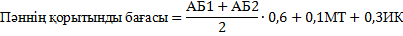 Төменде бағаның минималды пайыздық көрсеткіштері берілген:95% - 100%: А		90% - 94%: А-85% - 89%: В+		80% - 84%: В			75% - 79%: В-70% - 74%: С+		65% - 69%: С			60% - 64%: С-55% - 59%: D+		50% - 54%: D-		            0% -49%: FСіздің қорытынды бағаңыз мына формуламен есептеледі Төменде бағаның минималды пайыздық көрсеткіштері берілген:95% - 100%: А		90% - 94%: А-85% - 89%: В+		80% - 84%: В			75% - 79%: В-70% - 74%: С+		65% - 69%: С			60% - 64%: С-55% - 59%: D+		50% - 54%: D-		            0% -49%: FСіздің қорытынды бағаңыз мына формуламен есептеледі Төменде бағаның минималды пайыздық көрсеткіштері берілген:95% - 100%: А		90% - 94%: А-85% - 89%: В+		80% - 84%: В			75% - 79%: В-70% - 74%: С+		65% - 69%: С			60% - 64%: С-55% - 59%: D+		50% - 54%: D-		            0% -49%: FСіздің қорытынды бағаңыз мына формуламен есептеледі Төменде бағаның минималды пайыздық көрсеткіштері берілген:95% - 100%: А		90% - 94%: А-85% - 89%: В+		80% - 84%: В			75% - 79%: В-70% - 74%: С+		65% - 69%: С			60% - 64%: С-55% - 59%: D+		50% - 54%: D-		            0% -49%: FСіздің қорытынды бағаңыз мына формуламен есептеледі Төменде бағаның минималды пайыздық көрсеткіштері берілген:95% - 100%: А		90% - 94%: А-85% - 89%: В+		80% - 84%: В			75% - 79%: В-70% - 74%: С+		65% - 69%: С			60% - 64%: С-55% - 59%: D+		50% - 54%: D-		            0% -49%: FСіздің қорытынды бағаңыз мына формуламен есептеледі Төменде бағаның минималды пайыздық көрсеткіштері берілген:95% - 100%: А		90% - 94%: А-85% - 89%: В+		80% - 84%: В			75% - 79%: В-70% - 74%: С+		65% - 69%: С			60% - 64%: С-55% - 59%: D+		50% - 54%: D-		            0% -49%: FСіздің қорытынды бағаңыз мына формуламен есептеледі Төменде бағаның минималды пайыздық көрсеткіштері берілген:95% - 100%: А		90% - 94%: А-85% - 89%: В+		80% - 84%: В			75% - 79%: В-70% - 74%: С+		65% - 69%: С			60% - 64%: С-55% - 59%: D+		50% - 54%: D-		            0% -49%: FСіздің қорытынды бағаңыз мына формуламен есептеледі Төменде бағаның минималды пайыздық көрсеткіштері берілген:95% - 100%: А		90% - 94%: А-85% - 89%: В+		80% - 84%: В			75% - 79%: В-70% - 74%: С+		65% - 69%: С			60% - 64%: С-55% - 59%: D+		50% - 54%: D-		            0% -49%: FСіздің қорытынды бағаңыз мына формуламен есептеледі Төменде бағаның минималды пайыздық көрсеткіштері берілген:95% - 100%: А		90% - 94%: А-85% - 89%: В+		80% - 84%: В			75% - 79%: В-70% - 74%: С+		65% - 69%: С			60% - 64%: С-55% - 59%: D+		50% - 54%: D-		            0% -49%: FСіздің қорытынды бағаңыз мына формуламен есептеледі Төменде бағаның минималды пайыздық көрсеткіштері берілген:95% - 100%: А		90% - 94%: А-85% - 89%: В+		80% - 84%: В			75% - 79%: В-70% - 74%: С+		65% - 69%: С			60% - 64%: С-55% - 59%: D+		50% - 54%: D-		            0% -49%: FСіздің қорытынды бағаңыз мына формуламен есептеледі Төменде бағаның минималды пайыздық көрсеткіштері берілген:95% - 100%: А		90% - 94%: А-85% - 89%: В+		80% - 84%: В			75% - 79%: В-70% - 74%: С+		65% - 69%: С			60% - 64%: С-55% - 59%: D+		50% - 54%: D-		            0% -49%: FСіздің қорытынды бағаңыз мына формуламен есептеледі Төменде бағаның минималды пайыздық көрсеткіштері берілген:95% - 100%: А		90% - 94%: А-85% - 89%: В+		80% - 84%: В			75% - 79%: В-70% - 74%: С+		65% - 69%: С			60% - 64%: С-55% - 59%: D+		50% - 54%: D-		            0% -49%: FСіздің қорытынды бағаңыз мына формуламен есептеледі Төменде бағаның минималды пайыздық көрсеткіштері берілген:95% - 100%: А		90% - 94%: А-85% - 89%: В+		80% - 84%: В			75% - 79%: В-70% - 74%: С+		65% - 69%: С			60% - 64%: С-55% - 59%: D+		50% - 54%: D-		            0% -49%: FСіздің қорытынды бағаңыз мына формуламен есептеледі Төменде бағаның минималды пайыздық көрсеткіштері берілген:95% - 100%: А		90% - 94%: А-85% - 89%: В+		80% - 84%: В			75% - 79%: В-70% - 74%: С+		65% - 69%: С			60% - 64%: С-55% - 59%: D+		50% - 54%: D-		            0% -49%: FСіздің қорытынды бағаңыз мына формуламен есептеледі Төменде бағаның минималды пайыздық көрсеткіштері берілген:95% - 100%: А		90% - 94%: А-85% - 89%: В+		80% - 84%: В			75% - 79%: В-70% - 74%: С+		65% - 69%: С			60% - 64%: С-55% - 59%: D+		50% - 54%: D-		            0% -49%: FСіздің қорытынды бағаңыз мына формуламен есептеледі Төменде бағаның минималды пайыздық көрсеткіштері берілген:95% - 100%: А		90% - 94%: А-85% - 89%: В+		80% - 84%: В			75% - 79%: В-70% - 74%: С+		65% - 69%: С			60% - 64%: С-55% - 59%: D+		50% - 54%: D-		            0% -49%: FПәннің саясатыПәннің саясатыПәннің саясатыҮй тапсырмаларының мерзімі университеттің академиялық саясатына сәйкес себепті жағдайларға байланысты ұзартылуы мүмкін (науқастану, төтенше жағдайлар, апат және т.б.). Студенттің семинар сабақтарындағы белсенділігі, пікірталастарға қатысып, дәрістерде өз көзқарасын ортаға салып отыруы оны жалпы бағалау барысында ескеріледі. Үй тапсырмаларының мерзімі университеттің академиялық саясатына сәйкес себепті жағдайларға байланысты ұзартылуы мүмкін (науқастану, төтенше жағдайлар, апат және т.б.). Студенттің семинар сабақтарындағы белсенділігі, пікірталастарға қатысып, дәрістерде өз көзқарасын ортаға салып отыруы оны жалпы бағалау барысында ескеріледі. Үй тапсырмаларының мерзімі университеттің академиялық саясатына сәйкес себепті жағдайларға байланысты ұзартылуы мүмкін (науқастану, төтенше жағдайлар, апат және т.б.). Студенттің семинар сабақтарындағы белсенділігі, пікірталастарға қатысып, дәрістерде өз көзқарасын ортаға салып отыруы оны жалпы бағалау барысында ескеріледі. Үй тапсырмаларының мерзімі университеттің академиялық саясатына сәйкес себепті жағдайларға байланысты ұзартылуы мүмкін (науқастану, төтенше жағдайлар, апат және т.б.). Студенттің семинар сабақтарындағы белсенділігі, пікірталастарға қатысып, дәрістерде өз көзқарасын ортаға салып отыруы оны жалпы бағалау барысында ескеріледі. Үй тапсырмаларының мерзімі университеттің академиялық саясатына сәйкес себепті жағдайларға байланысты ұзартылуы мүмкін (науқастану, төтенше жағдайлар, апат және т.б.). Студенттің семинар сабақтарындағы белсенділігі, пікірталастарға қатысып, дәрістерде өз көзқарасын ортаға салып отыруы оны жалпы бағалау барысында ескеріледі. Үй тапсырмаларының мерзімі университеттің академиялық саясатына сәйкес себепті жағдайларға байланысты ұзартылуы мүмкін (науқастану, төтенше жағдайлар, апат және т.б.). Студенттің семинар сабақтарындағы белсенділігі, пікірталастарға қатысып, дәрістерде өз көзқарасын ортаға салып отыруы оны жалпы бағалау барысында ескеріледі. Үй тапсырмаларының мерзімі университеттің академиялық саясатына сәйкес себепті жағдайларға байланысты ұзартылуы мүмкін (науқастану, төтенше жағдайлар, апат және т.б.). Студенттің семинар сабақтарындағы белсенділігі, пікірталастарға қатысып, дәрістерде өз көзқарасын ортаға салып отыруы оны жалпы бағалау барысында ескеріледі. Үй тапсырмаларының мерзімі университеттің академиялық саясатына сәйкес себепті жағдайларға байланысты ұзартылуы мүмкін (науқастану, төтенше жағдайлар, апат және т.б.). Студенттің семинар сабақтарындағы белсенділігі, пікірталастарға қатысып, дәрістерде өз көзқарасын ортаға салып отыруы оны жалпы бағалау барысында ескеріледі. Үй тапсырмаларының мерзімі университеттің академиялық саясатына сәйкес себепті жағдайларға байланысты ұзартылуы мүмкін (науқастану, төтенше жағдайлар, апат және т.б.). Студенттің семинар сабақтарындағы белсенділігі, пікірталастарға қатысып, дәрістерде өз көзқарасын ортаға салып отыруы оны жалпы бағалау барысында ескеріледі. Үй тапсырмаларының мерзімі университеттің академиялық саясатына сәйкес себепті жағдайларға байланысты ұзартылуы мүмкін (науқастану, төтенше жағдайлар, апат және т.б.). Студенттің семинар сабақтарындағы белсенділігі, пікірталастарға қатысып, дәрістерде өз көзқарасын ортаға салып отыруы оны жалпы бағалау барысында ескеріледі. Үй тапсырмаларының мерзімі университеттің академиялық саясатына сәйкес себепті жағдайларға байланысты ұзартылуы мүмкін (науқастану, төтенше жағдайлар, апат және т.б.). Студенттің семинар сабақтарындағы белсенділігі, пікірталастарға қатысып, дәрістерде өз көзқарасын ортаға салып отыруы оны жалпы бағалау барысында ескеріледі. Үй тапсырмаларының мерзімі университеттің академиялық саясатына сәйкес себепті жағдайларға байланысты ұзартылуы мүмкін (науқастану, төтенше жағдайлар, апат және т.б.). Студенттің семинар сабақтарындағы белсенділігі, пікірталастарға қатысып, дәрістерде өз көзқарасын ортаға салып отыруы оны жалпы бағалау барысында ескеріледі. Үй тапсырмаларының мерзімі университеттің академиялық саясатына сәйкес себепті жағдайларға байланысты ұзартылуы мүмкін (науқастану, төтенше жағдайлар, апат және т.б.). Студенттің семинар сабақтарындағы белсенділігі, пікірталастарға қатысып, дәрістерде өз көзқарасын ортаға салып отыруы оны жалпы бағалау барысында ескеріледі. Үй тапсырмаларының мерзімі университеттің академиялық саясатына сәйкес себепті жағдайларға байланысты ұзартылуы мүмкін (науқастану, төтенше жағдайлар, апат және т.б.). Студенттің семинар сабақтарындағы белсенділігі, пікірталастарға қатысып, дәрістерде өз көзқарасын ортаға салып отыруы оны жалпы бағалау барысында ескеріледі. Үй тапсырмаларының мерзімі университеттің академиялық саясатына сәйкес себепті жағдайларға байланысты ұзартылуы мүмкін (науқастану, төтенше жағдайлар, апат және т.б.). Студенттің семинар сабақтарындағы белсенділігі, пікірталастарға қатысып, дәрістерде өз көзқарасын ортаға салып отыруы оны жалпы бағалау барысында ескеріледі. Үй тапсырмаларының мерзімі университеттің академиялық саясатына сәйкес себепті жағдайларға байланысты ұзартылуы мүмкін (науқастану, төтенше жағдайлар, апат және т.б.). Студенттің семинар сабақтарындағы белсенділігі, пікірталастарға қатысып, дәрістерде өз көзқарасын ортаға салып отыруы оны жалпы бағалау барысында ескеріледі. АптаАптаАптаТақырыптың аталуыТақырыптың аталуыТақырыптың аталуыТақырыптың аталуыТақырыптың аталуыТақырыптың аталуыТақырыптың аталуыСағат саныСағат саныСағат саныСағат саныСағат саныСағат саныБағасы Бағасы Бағасы Бағасы 1 Модуль  1 Модуль  1 Модуль  1 Модуль  1 Модуль  1 Модуль  1 Модуль  1 Модуль  1 Модуль  1 Модуль  1 Модуль  1 Модуль  1 Модуль  1 Модуль  1 Модуль  1 Модуль  1 Модуль  1 Модуль  1 Модуль  1 Модуль  11 дәріс.  Дін философиясы пәні, мақсаты мен міндеттері1 дәріс.  Дін философиясы пәні, мақсаты мен міндеттері1 дәріс.  Дін философиясы пәні, мақсаты мен міндеттері1 дәріс.  Дін философиясы пәні, мақсаты мен міндеттері1 дәріс.  Дін философиясы пәні, мақсаты мен міндеттері1 дәріс.  Дін философиясы пәні, мақсаты мен міндеттері1 дәріс.  Дін философиясы пәні, мақсаты мен міндеттері1 дәріс.  Дін философиясы пәні, мақсаты мен міндеттері1 дәріс.  Дін философиясы пәні, мақсаты мен міндеттері222222111111 практикалық сабақ. Дін философиясы пәні1 практикалық сабақ. Дін философиясы пәні1 практикалық сабақ. Дін философиясы пәні1 практикалық сабақ. Дін философиясы пәні1 практикалық сабақ. Дін философиясы пәні1 практикалық сабақ. Дін философиясы пәні1 практикалық сабақ. Дін философиясы пәні1 практикалық сабақ. Дін философиясы пәні1 практикалық сабақ. Дін философиясы пәні111111555522 дәріс. Дін философиясының қалыптасуы мен даму жолдары2 дәріс. Дін философиясының қалыптасуы мен даму жолдары2 дәріс. Дін философиясының қалыптасуы мен даму жолдары2 дәріс. Дін философиясының қалыптасуы мен даму жолдары2 дәріс. Дін философиясының қалыптасуы мен даму жолдары2 дәріс. Дін философиясының қалыптасуы мен даму жолдары2 дәріс. Дін философиясының қалыптасуы мен даму жолдары2 дәріс. Дін философиясының қалыптасуы мен даму жолдары2 дәріс. Дін философиясының қалыптасуы мен даму жолдары222222111122 практикалық сабақ.  Дін философиясының қалыптасуы мен даму жолдары2 практикалық сабақ.  Дін философиясының қалыптасуы мен даму жолдары2 практикалық сабақ.  Дін философиясының қалыптасуы мен даму жолдары2 практикалық сабақ.  Дін философиясының қалыптасуы мен даму жолдары2 практикалық сабақ.  Дін философиясының қалыптасуы мен даму жолдары2 практикалық сабақ.  Дін философиясының қалыптасуы мен даму жолдары2 практикалық сабақ.  Дін философиясының қалыптасуы мен даму жолдары2 практикалық сабақ.  Дін философиясының қалыптасуы мен даму жолдары2 практикалық сабақ.  Дін философиясының қалыптасуы мен даму жолдары111111555533 дәріс. Дін феноменологиясының негізгі әдістері  3 дәріс. Дін феноменологиясының негізгі әдістері  3 дәріс. Дін феноменологиясының негізгі әдістері  3 дәріс. Дін феноменологиясының негізгі әдістері  3 дәріс. Дін феноменологиясының негізгі әдістері  3 дәріс. Дін феноменологиясының негізгі әдістері  3 дәріс. Дін феноменологиясының негізгі әдістері  3 дәріс. Дін феноменологиясының негізгі әдістері  3 дәріс. Дін феноменологиясының негізгі әдістері  222222111133 семинар. Дін феноменологиясындағы негізгі топтастыру мен жүйелеу негіздері3 семинар. Дін феноменологиясындағы негізгі топтастыру мен жүйелеу негіздері3 семинар. Дін феноменологиясындағы негізгі топтастыру мен жүйелеу негіздері3 семинар. Дін феноменологиясындағы негізгі топтастыру мен жүйелеу негіздері3 семинар. Дін феноменологиясындағы негізгі топтастыру мен жүйелеу негіздері3 семинар. Дін феноменологиясындағы негізгі топтастыру мен жүйелеу негіздері3 семинар. Дін феноменологиясындағы негізгі топтастыру мен жүйелеу негіздері3 семинар. Дін феноменологиясындағы негізгі топтастыру мен жүйелеу негіздері3 семинар. Дін феноменологиясындағы негізгі топтастыру мен жүйелеу негіздері111111555533 СОӨЖ. Феномен сөзімен ассоциациялар жасау(интеллектуалдық картаны құру) 3 СОӨЖ. Феномен сөзімен ассоциациялар жасау(интеллектуалдық картаны құру) 3 СОӨЖ. Феномен сөзімен ассоциациялар жасау(интеллектуалдық картаны құру) 3 СОӨЖ. Феномен сөзімен ассоциациялар жасау(интеллектуалдық картаны құру) 3 СОӨЖ. Феномен сөзімен ассоциациялар жасау(интеллектуалдық картаны құру) 3 СОӨЖ. Феномен сөзімен ассоциациялар жасау(интеллектуалдық картаны құру) 3 СОӨЖ. Феномен сөзімен ассоциациялар жасау(интеллектуалдық картаны құру) 3 СОӨЖ. Феномен сөзімен ассоциациялар жасау(интеллектуалдық картаны құру) 3 СОӨЖ. Феномен сөзімен ассоциациялар жасау(интеллектуалдық картаны құру) 222222181818182 Модуль Діни феномендер және олардың көрініс табуы2 Модуль Діни феномендер және олардың көрініс табуы2 Модуль Діни феномендер және олардың көрініс табуы2 Модуль Діни феномендер және олардың көрініс табуы2 Модуль Діни феномендер және олардың көрініс табуы2 Модуль Діни феномендер және олардың көрініс табуы2 Модуль Діни феномендер және олардың көрініс табуы2 Модуль Діни феномендер және олардың көрініс табуы2 Модуль Діни феномендер және олардың көрініс табуы2 Модуль Діни феномендер және олардың көрініс табуы2 Модуль Діни феномендер және олардың көрініс табуы2 Модуль Діни феномендер және олардың көрініс табуы2 Модуль Діни феномендер және олардың көрініс табуы2 Модуль Діни феномендер және олардың көрініс табуы2 Модуль Діни феномендер және олардың көрініс табуы2 Модуль Діни феномендер және олардың көрініс табуы2 Модуль Діни феномендер және олардың көрініс табуы2 Модуль Діни феномендер және олардың көрініс табуы2 Модуль Діни феномендер және олардың көрініс табуы2 Модуль Діни феномендер және олардың көрініс табуы44 дәріс. Дін феноменологиясының негізгі зерттеу объектілері4 дәріс. Дін феноменологиясының негізгі зерттеу объектілері4 дәріс. Дін феноменологиясының негізгі зерттеу объектілері4 дәріс. Дін феноменологиясының негізгі зерттеу объектілері4 дәріс. Дін феноменологиясының негізгі зерттеу объектілері4 дәріс. Дін феноменологиясының негізгі зерттеу объектілері4 дәріс. Дін феноменологиясының негізгі зерттеу объектілері4 дәріс. Дін феноменологиясының негізгі зерттеу объектілері4 дәріс. Дін феноменологиясының негізгі зерттеу объектілері4 дәріс. Дін феноменологиясының негізгі зерттеу объектілері22222211144 семинар. Дін феноменологиясының незгі ұғымдары мен түсініктері4 семинар. Дін феноменологиясының незгі ұғымдары мен түсініктері4 семинар. Дін феноменологиясының незгі ұғымдары мен түсініктері4 семинар. Дін феноменологиясының незгі ұғымдары мен түсініктері4 семинар. Дін феноменологиясының незгі ұғымдары мен түсініктері4 семинар. Дін феноменологиясының незгі ұғымдары мен түсініктері4 семинар. Дін феноменологиясының незгі ұғымдары мен түсініктері4 семинар. Дін феноменологиясының незгі ұғымдары мен түсініктері4 семинар. Дін феноменологиясының незгі ұғымдары мен түсініктері4 семинар. Дін феноменологиясының незгі ұғымдары мен түсініктері1111115555 дәріс. Діни тәжірибе мен діни дәстүр5 дәріс. Діни тәжірибе мен діни дәстүр5 дәріс. Діни тәжірибе мен діни дәстүр5 дәріс. Діни тәжірибе мен діни дәстүр5 дәріс. Діни тәжірибе мен діни дәстүр5 дәріс. Діни тәжірибе мен діни дәстүр5 дәріс. Діни тәжірибе мен діни дәстүр5 дәріс. Діни тәжірибе мен діни дәстүр5 дәріс. Діни тәжірибе мен діни дәстүр5 дәріс. Діни тәжірибе мен діни дәстүр1111111115 семинар. Діни тәжірибенің түрлері мен дәстүрмен өзара байланысы5 семинар. Діни тәжірибенің түрлері мен дәстүрмен өзара байланысы5 семинар. Діни тәжірибенің түрлері мен дәстүрмен өзара байланысы5 семинар. Діни тәжірибенің түрлері мен дәстүрмен өзара байланысы5 семинар. Діни тәжірибенің түрлері мен дәстүрмен өзара байланысы5 семинар. Діни тәжірибенің түрлері мен дәстүрмен өзара байланысы5 семинар. Діни тәжірибенің түрлері мен дәстүрмен өзара байланысы5 семинар. Діни тәжірибенің түрлері мен дәстүрмен өзара байланысы5 семинар. Діни тәжірибенің түрлері мен дәстүрмен өзара байланысы5 семинар. Діни тәжірибенің түрлері мен дәстүрмен өзара байланысы2222225555 СОӨЖ. Шамандар туралы деректік фильм негізінде талқылау жұргізу5 СОӨЖ. Шамандар туралы деректік фильм негізінде талқылау жұргізу5 СОӨЖ. Шамандар туралы деректік фильм негізінде талқылау жұргізу5 СОӨЖ. Шамандар туралы деректік фильм негізінде талқылау жұргізу5 СОӨЖ. Шамандар туралы деректік фильм негізінде талқылау жұргізу5 СОӨЖ. Шамандар туралы деректік фильм негізінде талқылау жұргізу5 СОӨЖ. Шамандар туралы деректік фильм негізінде талқылау жұргізу5 СОӨЖ. Шамандар туралы деректік фильм негізінде талқылау жұргізу5 СОӨЖ. Шамандар туралы деректік фильм негізінде талқылау жұргізу5 СОӨЖ. Шамандар туралы деректік фильм негізінде талқылау жұргізу22222220202066 дәріс. Діни тәжірибенің іс-ірекет пен қарым-қатынас негізінде көрініс табуы6 дәріс. Діни тәжірибенің іс-ірекет пен қарым-қатынас негізінде көрініс табуы6 дәріс. Діни тәжірибенің іс-ірекет пен қарым-қатынас негізінде көрініс табуы6 дәріс. Діни тәжірибенің іс-ірекет пен қарым-қатынас негізінде көрініс табуы6 дәріс. Діни тәжірибенің іс-ірекет пен қарым-қатынас негізінде көрініс табуы6 дәріс. Діни тәжірибенің іс-ірекет пен қарым-қатынас негізінде көрініс табуы6 дәріс. Діни тәжірибенің іс-ірекет пен қарым-қатынас негізінде көрініс табуы6 дәріс. Діни тәжірибенің іс-ірекет пен қарым-қатынас негізінде көрініс табуы6 дәріс. Діни тәжірибенің іс-ірекет пен қарым-қатынас негізінде көрініс табуы6 дәріс. Діни тәжірибенің іс-ірекет пен қарым-қатынас негізінде көрініс табуы11166 семинар. діни тәжірибенің конфессиялар мен секталар негізінде жүзеге асуы ,6 семинар. діни тәжірибенің конфессиялар мен секталар негізінде жүзеге асуы ,6 семинар. діни тәжірибенің конфессиялар мен секталар негізінде жүзеге асуы ,6 семинар. діни тәжірибенің конфессиялар мен секталар негізінде жүзеге асуы ,6 семинар. діни тәжірибенің конфессиялар мен секталар негізінде жүзеге асуы ,6 семинар. діни тәжірибенің конфессиялар мен секталар негізінде жүзеге асуы ,6 семинар. діни тәжірибенің конфессиялар мен секталар негізінде жүзеге асуы ,6 семинар. діни тәжірибенің конфессиялар мен секталар негізінде жүзеге асуы ,6 семинар. діни тәжірибенің конфессиялар мен секталар негізінде жүзеге асуы ,6 семинар. діни тәжірибенің конфессиялар мен секталар негізінде жүзеге асуы ,55577 дәріс. Діндегі қасиеттілік пен қастерлік ұғымдары және олардың діни феноменологиядағы рөлі диспут7 дәріс. Діндегі қасиеттілік пен қастерлік ұғымдары және олардың діни феноменологиядағы рөлі диспут7 дәріс. Діндегі қасиеттілік пен қастерлік ұғымдары және олардың діни феноменологиядағы рөлі диспут7 дәріс. Діндегі қасиеттілік пен қастерлік ұғымдары және олардың діни феноменологиядағы рөлі диспут7 дәріс. Діндегі қасиеттілік пен қастерлік ұғымдары және олардың діни феноменологиядағы рөлі диспут7 дәріс. Діндегі қасиеттілік пен қастерлік ұғымдары және олардың діни феноменологиядағы рөлі диспут7 дәріс. Діндегі қасиеттілік пен қастерлік ұғымдары және олардың діни феноменологиядағы рөлі диспут7 дәріс. Діндегі қасиеттілік пен қастерлік ұғымдары және олардың діни феноменологиядағы рөлі диспут7 дәріс. Діндегі қасиеттілік пен қастерлік ұғымдары және олардың діни феноменологиядағы рөлі диспут7 дәріс. Діндегі қасиеттілік пен қастерлік ұғымдары және олардың діни феноменологиядағы рөлі диспут11111111177 семинар.  Діни қастерліліктің негізін анықтау7 семинар.  Діни қастерліліктің негізін анықтау7 семинар.  Діни қастерліліктің негізін анықтау7 семинар.  Діни қастерліліктің негізін анықтау7 семинар.  Діни қастерліліктің негізін анықтау7 семинар.  Діни қастерліліктің негізін анықтау7 семинар.  Діни қастерліліктің негізін анықтау7 семинар.  Діни қастерліліктің негізін анықтау7 семинар.  Діни қастерліліктің негізін анықтау7 семинар.  Діни қастерліліктің негізін анықтау22222255577 СОӨЖ. Әлемдік діндердегі сиыну ерекшеліктері (презентация немесе видеоролик дайындау)7 СОӨЖ. Әлемдік діндердегі сиыну ерекшеліктері (презентация немесе видеоролик дайындау)7 СОӨЖ. Әлемдік діндердегі сиыну ерекшеліктері (презентация немесе видеоролик дайындау)7 СОӨЖ. Әлемдік діндердегі сиыну ерекшеліктері (презентация немесе видеоролик дайындау)7 СОӨЖ. Әлемдік діндердегі сиыну ерекшеліктері (презентация немесе видеоролик дайындау)7 СОӨЖ. Әлемдік діндердегі сиыну ерекшеліктері (презентация немесе видеоролик дайындау)7 СОӨЖ. Әлемдік діндердегі сиыну ерекшеліктері (презентация немесе видеоролик дайындау)7 СОӨЖ. Әлемдік діндердегі сиыну ерекшеліктері (презентация немесе видеоролик дайындау)7 СОӨЖ. Әлемдік діндердегі сиыну ерекшеліктері (презентация немесе видеоролик дайындау)7 СОӨЖ. Әлемдік діндердегі сиыну ерекшеліктері (презентация немесе видеоролик дайындау)22222220202071 Аралық бақылау                                                           1 Аралық бақылау                                                           1 Аралық бақылау                                                           1 Аралық бақылау                                                           1 Аралық бақылау                                                           1 Аралық бақылау                                                           1 Аралық бақылау                                                           1 Аралық бақылау                                                           1 Аралық бақылау                                                           1 Аралық бақылау                                                           100100100100100100100100100 8            Midterm exam                                                                                   Midterm exam                                                                                   Midterm exam                                                                                   Midterm exam                                                                                   Midterm exam                                                                                   Midterm exam                                                                                   Midterm exam                                                                                   Midterm exam                                                                                   Midterm exam                                                                                   Midterm exam                                                                                10010010010010010010010010088 дәріс. Сиыну феномен мен діни сенімнің көрініс табу формасы ретінде. 8 дәріс. Сиыну феномен мен діни сенімнің көрініс табу формасы ретінде. 8 дәріс. Сиыну феномен мен діни сенімнің көрініс табу формасы ретінде. 8 дәріс. Сиыну феномен мен діни сенімнің көрініс табу формасы ретінде. 8 дәріс. Сиыну феномен мен діни сенімнің көрініс табу формасы ретінде. 8 дәріс. Сиыну феномен мен діни сенімнің көрініс табу формасы ретінде. 8 дәріс. Сиыну феномен мен діни сенімнің көрініс табу формасы ретінде. 8 дәріс. Сиыну феномен мен діни сенімнің көрініс табу формасы ретінде. 8 дәріс. Сиыну феномен мен діни сенімнің көрініс табу формасы ретінде. 8 дәріс. Сиыну феномен мен діни сенімнің көрініс табу формасы ретінде. 22222211188 семинар. Сиынудың типтері мен түрлері8 семинар. Сиынудың типтері мен түрлері8 семинар. Сиынудың типтері мен түрлері8 семинар. Сиынудың типтері мен түрлері8 семинар. Сиынудың типтері мен түрлері8 семинар. Сиынудың типтері мен түрлері8 семинар. Сиынудың типтері мен түрлері8 семинар. Сиынудың типтері мен түрлері8 семинар. Сиынудың типтері мен түрлері8 семинар. Сиынудың типтері мен түрлері11111155599 дәріс. Діни табыну мен құлшылық ету сенімнің негізгі факторлары ретінде9 дәріс. Діни табыну мен құлшылық ету сенімнің негізгі факторлары ретінде9 дәріс. Діни табыну мен құлшылық ету сенімнің негізгі факторлары ретінде9 дәріс. Діни табыну мен құлшылық ету сенімнің негізгі факторлары ретінде9 дәріс. Діни табыну мен құлшылық ету сенімнің негізгі факторлары ретінде9 дәріс. Діни табыну мен құлшылық ету сенімнің негізгі факторлары ретінде9 дәріс. Діни табыну мен құлшылық ету сенімнің негізгі факторлары ретінде9 дәріс. Діни табыну мен құлшылық ету сенімнің негізгі факторлары ретінде9 дәріс. Діни табыну мен құлшылық ету сенімнің негізгі факторлары ретінде9 дәріс. Діни табыну мен құлшылық ету сенімнің негізгі факторлары ретінде22222211199 семинар. Құлшылық етудің негізгі принциптері мен түрткілері9 семинар. Құлшылық етудің негізгі принциптері мен түрткілері9 семинар. Құлшылық етудің негізгі принциптері мен түрткілері9 семинар. Құлшылық етудің негізгі принциптері мен түрткілері9 семинар. Құлшылық етудің негізгі принциптері мен түрткілері9 семинар. Құлшылық етудің негізгі принциптері мен түрткілері9 семинар. Құлшылық етудің негізгі принциптері мен түрткілері9 семинар. Құлшылық етудің негізгі принциптері мен түрткілері9 семинар. Құлшылық етудің негізгі принциптері мен түрткілері9 семинар. Құлшылық етудің негізгі принциптері мен түрткілері11111155599 СОӨЖ.  “Құлшылық - діни феномен ретінде” Әртүрлі діндердегі құлшылық феноменінің ерекшеліктері презентация немесе видеоролик түрінде9 СОӨЖ.  “Құлшылық - діни феномен ретінде” Әртүрлі діндердегі құлшылық феноменінің ерекшеліктері презентация немесе видеоролик түрінде9 СОӨЖ.  “Құлшылық - діни феномен ретінде” Әртүрлі діндердегі құлшылық феноменінің ерекшеліктері презентация немесе видеоролик түрінде9 СОӨЖ.  “Құлшылық - діни феномен ретінде” Әртүрлі діндердегі құлшылық феноменінің ерекшеліктері презентация немесе видеоролик түрінде9 СОӨЖ.  “Құлшылық - діни феномен ретінде” Әртүрлі діндердегі құлшылық феноменінің ерекшеліктері презентация немесе видеоролик түрінде9 СОӨЖ.  “Құлшылық - діни феномен ретінде” Әртүрлі діндердегі құлшылық феноменінің ерекшеліктері презентация немесе видеоролик түрінде9 СОӨЖ.  “Құлшылық - діни феномен ретінде” Әртүрлі діндердегі құлшылық феноменінің ерекшеліктері презентация немесе видеоролик түрінде9 СОӨЖ.  “Құлшылық - діни феномен ретінде” Әртүрлі діндердегі құлшылық феноменінің ерекшеліктері презентация немесе видеоролик түрінде9 СОӨЖ.  “Құлшылық - діни феномен ретінде” Әртүрлі діндердегі құлшылық феноменінің ерекшеліктері презентация немесе видеоролик түрінде9 СОӨЖ.  “Құлшылық - діни феномен ретінде” Әртүрлі діндердегі құлшылық феноменінің ерекшеліктері презентация немесе видеоролик түрінде2222221515151010 дәріс. Тәңір-Әлем қатынасы: Теизм10 дәріс. Тәңір-Әлем қатынасы: Теизм10 дәріс. Тәңір-Әлем қатынасы: Теизм10 дәріс. Тәңір-Әлем қатынасы: Теизм10 дәріс. Тәңір-Әлем қатынасы: Теизм10 дәріс. Тәңір-Әлем қатынасы: Теизм10 дәріс. Тәңір-Әлем қатынасы: Теизм10 дәріс. Тәңір-Әлем қатынасы: Теизм10 дәріс. Тәңір-Әлем қатынасы: Теизм10 дәріс. Тәңір-Әлем қатынасы: Теизм2222221111010 семинар. Тәңір-Әлем қатынасы: Теизм10 семинар. Тәңір-Әлем қатынасы: Теизм10 семинар. Тәңір-Әлем қатынасы: Теизм10 семинар. Тәңір-Әлем қатынасы: Теизм10 семинар. Тәңір-Әлем қатынасы: Теизм10 семинар. Тәңір-Әлем қатынасы: Теизм10 семинар. Тәңір-Әлем қатынасы: Теизм10 семинар. Тәңір-Әлем қатынасы: Теизм10 семинар. Тәңір-Әлем қатынасы: Теизм10 семинар. Тәңір-Әлем қатынасы: Теизм1111115551010 СОӨЖ. Мирча Элиаденің «Священное и мирское» атты еңбегіне дінтанулық талдау жасау10 СОӨЖ. Мирча Элиаденің «Священное и мирское» атты еңбегіне дінтанулық талдау жасау10 СОӨЖ. Мирча Элиаденің «Священное и мирское» атты еңбегіне дінтанулық талдау жасау10 СОӨЖ. Мирча Элиаденің «Священное и мирское» атты еңбегіне дінтанулық талдау жасау10 СОӨЖ. Мирча Элиаденің «Священное и мирское» атты еңбегіне дінтанулық талдау жасау10 СОӨЖ. Мирча Элиаденің «Священное и мирское» атты еңбегіне дінтанулық талдау жасау10 СОӨЖ. Мирча Элиаденің «Священное и мирское» атты еңбегіне дінтанулық талдау жасау10 СОӨЖ. Мирча Элиаденің «Священное и мирское» атты еңбегіне дінтанулық талдау жасау10 СОӨЖ. Мирча Элиаденің «Священное и мирское» атты еңбегіне дінтанулық талдау жасау10 СОӨЖ. Мирча Элиаденің «Священное и мирское» атты еңбегіне дінтанулық талдау жасау222222101010Модуль 3. Діни әрекеттер мен мотивтерМодуль 3. Діни әрекеттер мен мотивтерМодуль 3. Діни әрекеттер мен мотивтерМодуль 3. Діни әрекеттер мен мотивтерМодуль 3. Діни әрекеттер мен мотивтерМодуль 3. Діни әрекеттер мен мотивтерМодуль 3. Діни әрекеттер мен мотивтерМодуль 3. Діни әрекеттер мен мотивтерМодуль 3. Діни әрекеттер мен мотивтерМодуль 3. Діни әрекеттер мен мотивтерМодуль 3. Діни әрекеттер мен мотивтерМодуль 3. Діни әрекеттер мен мотивтерМодуль 3. Діни әрекеттер мен мотивтерМодуль 3. Діни әрекеттер мен мотивтерМодуль 3. Діни әрекеттер мен мотивтерМодуль 3. Діни әрекеттер мен мотивтерМодуль 3. Діни әрекеттер мен мотивтерМодуль 3. Діни әрекеттер мен мотивтерМодуль 3. Діни әрекеттер мен мотивтерМодуль 3. Діни әрекеттер мен мотивтер111111 дәріс.  Құпиялық: мәні мен көрініс табуы. 11 дәріс.  Құпиялық: мәні мен көрініс табуы. 11 дәріс.  Құпиялық: мәні мен көрініс табуы. 11 дәріс.  Құпиялық: мәні мен көрініс табуы. 11 дәріс.  Құпиялық: мәні мен көрініс табуы. 11 дәріс.  Құпиялық: мәні мен көрініс табуы. 11 дәріс.  Құпиялық: мәні мен көрініс табуы. 11 дәріс.  Құпиялық: мәні мен көрініс табуы. 11 дәріс.  Құпиялық: мәні мен көрініс табуы. 11 дәріс.  Құпиялық: мәні мен көрініс табуы. 11 дәріс.  Құпиялық: мәні мен көрініс табуы. 11 дәріс.  Құпиялық: мәні мен көрініс табуы. 222211111111 семинар. Табиғат пен діндегі құпиялардың көрініс табулары. Олардың өзара байланысы мен өзараәрекеттестігі.11 семинар. Табиғат пен діндегі құпиялардың көрініс табулары. Олардың өзара байланысы мен өзараәрекеттестігі.11 семинар. Табиғат пен діндегі құпиялардың көрініс табулары. Олардың өзара байланысы мен өзараәрекеттестігі.11 семинар. Табиғат пен діндегі құпиялардың көрініс табулары. Олардың өзара байланысы мен өзараәрекеттестігі.11 семинар. Табиғат пен діндегі құпиялардың көрініс табулары. Олардың өзара байланысы мен өзараәрекеттестігі.11 семинар. Табиғат пен діндегі құпиялардың көрініс табулары. Олардың өзара байланысы мен өзараәрекеттестігі.11 семинар. Табиғат пен діндегі құпиялардың көрініс табулары. Олардың өзара байланысы мен өзараәрекеттестігі.11 семинар. Табиғат пен діндегі құпиялардың көрініс табулары. Олардың өзара байланысы мен өзараәрекеттестігі.11 семинар. Табиғат пен діндегі құпиялардың көрініс табулары. Олардың өзара байланысы мен өзараәрекеттестігі.11 семинар. Табиғат пен діндегі құпиялардың көрініс табулары. Олардың өзара байланысы мен өзараәрекеттестігі.11 семинар. Табиғат пен діндегі құпиялардың көрініс табулары. Олардың өзара байланысы мен өзараәрекеттестігі.11 семинар. Табиғат пен діндегі құпиялардың көрініс табулары. Олардың өзара байланысы мен өзараәрекеттестігі.111155121212 лекция. Діни сана .12 лекция. Діни сана .12 лекция. Діни сана .12 лекция. Діни сана .12 лекция. Діни сана .12 лекция. Діни сана .12 лекция. Діни сана .12 лекция. Діни сана .12 лекция. Діни сана .12 лекция. Діни сана .12 лекция. Діни сана .12 лекция. Діни сана .222211121212 семинар. Діни әрекеттердегі сана мен санасыздық мәселелері.12 семинар. Діни әрекеттердегі сана мен санасыздық мәселелері.12 семинар. Діни әрекеттердегі сана мен санасыздық мәселелері.12 семинар. Діни әрекеттердегі сана мен санасыздық мәселелері.12 семинар. Діни әрекеттердегі сана мен санасыздық мәселелері.12 семинар. Діни әрекеттердегі сана мен санасыздық мәселелері.12 семинар. Діни әрекеттердегі сана мен санасыздық мәселелері.12 семинар. Діни әрекеттердегі сана мен санасыздық мәселелері.12 семинар. Діни әрекеттердегі сана мен санасыздық мәселелері.12 семинар. Діни әрекеттердегі сана мен санасыздық мәселелері.12 семинар. Діни әрекеттердегі сана мен санасыздық мәселелері.12 семинар. Діни әрекеттердегі сана мен санасыздық мәселелері.111155131313 дәріс. Діни рәсімдер мен олардың түрлері. 13 дәріс. Діни рәсімдер мен олардың түрлері. 13 дәріс. Діни рәсімдер мен олардың түрлері. 13 дәріс. Діни рәсімдер мен олардың түрлері. 13 дәріс. Діни рәсімдер мен олардың түрлері. 13 дәріс. Діни рәсімдер мен олардың түрлері. 13 дәріс. Діни рәсімдер мен олардың түрлері. 13 дәріс. Діни рәсімдер мен олардың түрлері. 13 дәріс. Діни рәсімдер мен олардың түрлері. 13 дәріс. Діни рәсімдер мен олардың түрлері. 13 дәріс. Діни рәсімдер мен олардың түрлері. 13 дәріс. Діни рәсімдер мен олардың түрлері. 222211131313 семинар. Пұтқатабынушылықтағы, мифологиядағы, алғашқы мәдениеттегі діни рәсімдер. 13 семинар. Пұтқатабынушылықтағы, мифологиядағы, алғашқы мәдениеттегі діни рәсімдер. 13 семинар. Пұтқатабынушылықтағы, мифологиядағы, алғашқы мәдениеттегі діни рәсімдер. 13 семинар. Пұтқатабынушылықтағы, мифологиядағы, алғашқы мәдениеттегі діни рәсімдер. 13 семинар. Пұтқатабынушылықтағы, мифологиядағы, алғашқы мәдениеттегі діни рәсімдер. 13 семинар. Пұтқатабынушылықтағы, мифологиядағы, алғашқы мәдениеттегі діни рәсімдер. 13 семинар. Пұтқатабынушылықтағы, мифологиядағы, алғашқы мәдениеттегі діни рәсімдер. 13 семинар. Пұтқатабынушылықтағы, мифологиядағы, алғашқы мәдениеттегі діни рәсімдер. 13 семинар. Пұтқатабынушылықтағы, мифологиядағы, алғашқы мәдениеттегі діни рәсімдер. 13 семинар. Пұтқатабынушылықтағы, мифологиядағы, алғашқы мәдениеттегі діни рәсімдер. 13 семинар. Пұтқатабынушылықтағы, мифологиядағы, алғашқы мәдениеттегі діни рәсімдер. 13 семинар. Пұтқатабынушылықтағы, мифологиядағы, алғашқы мәдениеттегі діни рәсімдер. 111155131313 СОӨЖ.  Діндегі рәсімдер мен рәміздерге аналитикалық сараптама жасау   13 СОӨЖ.  Діндегі рәсімдер мен рәміздерге аналитикалық сараптама жасау   13 СОӨЖ.  Діндегі рәсімдер мен рәміздерге аналитикалық сараптама жасау   13 СОӨЖ.  Діндегі рәсімдер мен рәміздерге аналитикалық сараптама жасау   13 СОӨЖ.  Діндегі рәсімдер мен рәміздерге аналитикалық сараптама жасау   13 СОӨЖ.  Діндегі рәсімдер мен рәміздерге аналитикалық сараптама жасау   13 СОӨЖ.  Діндегі рәсімдер мен рәміздерге аналитикалық сараптама жасау   13 СОӨЖ.  Діндегі рәсімдер мен рәміздерге аналитикалық сараптама жасау   13 СОӨЖ.  Діндегі рәсімдер мен рәміздерге аналитикалық сараптама жасау   13 СОӨЖ.  Діндегі рәсімдер мен рәміздерге аналитикалық сараптама жасау   13 СОӨЖ.  Діндегі рәсімдер мен рәміздерге аналитикалық сараптама жасау   13 СОӨЖ.  Діндегі рәсімдер мен рәміздерге аналитикалық сараптама жасау   22221010141414 дәріс. Әлемдік діндер феноменологиясы14 дәріс. Әлемдік діндер феноменологиясы14 дәріс. Әлемдік діндер феноменологиясы14 дәріс. Әлемдік діндер феноменологиясы14 дәріс. Әлемдік діндер феноменологиясы14 дәріс. Әлемдік діндер феноменологиясы14 дәріс. Әлемдік діндер феноменологиясы14 дәріс. Әлемдік діндер феноменологиясы14 дәріс. Әлемдік діндер феноменологиясы14 дәріс. Әлемдік діндер феноменологиясы14 дәріс. Әлемдік діндер феноменологиясы14 дәріс. Әлемдік діндер феноменологиясы222211141414 семинар. Әлемдік діндердің феноменологиялық ерекшеліктері. 14 семинар. Әлемдік діндердің феноменологиялық ерекшеліктері. 14 семинар. Әлемдік діндердің феноменологиялық ерекшеліктері. 14 семинар. Әлемдік діндердің феноменологиялық ерекшеліктері. 14 семинар. Әлемдік діндердің феноменологиялық ерекшеліктері. 14 семинар. Әлемдік діндердің феноменологиялық ерекшеліктері. 14 семинар. Әлемдік діндердің феноменологиялық ерекшеліктері. 14 семинар. Әлемдік діндердің феноменологиялық ерекшеліктері. 14 семинар. Әлемдік діндердің феноменологиялық ерекшеліктері. 14 семинар. Әлемдік діндердің феноменологиялық ерекшеліктері. 14 семинар. Әлемдік діндердің феноменологиялық ерекшеліктері. 14 семинар. Әлемдік діндердің феноменологиялық ерекшеліктері. 111155141414 СОӨЖ. Әлемдік діндердегі ғылым мен дін арақатынасы (реферат)14 СОӨЖ. Әлемдік діндердегі ғылым мен дін арақатынасы (реферат)14 СОӨЖ. Әлемдік діндердегі ғылым мен дін арақатынасы (реферат)14 СОӨЖ. Әлемдік діндердегі ғылым мен дін арақатынасы (реферат)14 СОӨЖ. Әлемдік діндердегі ғылым мен дін арақатынасы (реферат)14 СОӨЖ. Әлемдік діндердегі ғылым мен дін арақатынасы (реферат)14 СОӨЖ. Әлемдік діндердегі ғылым мен дін арақатынасы (реферат)14 СОӨЖ. Әлемдік діндердегі ғылым мен дін арақатынасы (реферат)14 СОӨЖ. Әлемдік діндердегі ғылым мен дін арақатынасы (реферат)14 СОӨЖ. Әлемдік діндердегі ғылым мен дін арақатынасы (реферат)14 СОӨЖ. Әлемдік діндердегі ғылым мен дін арақатынасы (реферат)14 СОӨЖ. Әлемдік діндердегі ғылым мен дін арақатынасы (реферат)22221616151515 дәріс. Діни секталар мен конфессиялар феноменологиясы15 дәріс. Діни секталар мен конфессиялар феноменологиясы15 дәріс. Діни секталар мен конфессиялар феноменологиясы15 дәріс. Діни секталар мен конфессиялар феноменологиясы15 дәріс. Діни секталар мен конфессиялар феноменологиясы15 дәріс. Діни секталар мен конфессиялар феноменологиясы15 дәріс. Діни секталар мен конфессиялар феноменологиясы15 дәріс. Діни секталар мен конфессиялар феноменологиясы15 дәріс. Діни секталар мен конфессиялар феноменологиясы15 дәріс. Діни секталар мен конфессиялар феноменологиясы15 дәріс. Діни секталар мен конфессиялар феноменологиясы15 дәріс. Діни секталар мен конфессиялар феноменологиясы222211151515 семинар. Діни сенім еркіндігі.15 семинар. Діни сенім еркіндігі.15 семинар. Діни сенім еркіндігі.15 семинар. Діни сенім еркіндігі.15 семинар. Діни сенім еркіндігі.15 семинар. Діни сенім еркіндігі.15 семинар. Діни сенім еркіндігі.15 семинар. Діни сенім еркіндігі.15 семинар. Діни сенім еркіндігі.15 семинар. Діни сенім еркіндігі.15 семинар. Діни сенім еркіндігі.15 семинар. Діни сенім еркіндігі.11115515152 Аралық бақылау 2 Аралық бақылау 2 Аралық бақылау 2 Аралық бақылау 2 Аралық бақылау 2 Аралық бақылау 2 Аралық бақылау 2 Аралық бақылау 2 Аралық бақылау 2 Аралық бақылау 2 Аралық бақылау 2 Аралық бақылау 100100Емтихан Емтихан Емтихан Емтихан Емтихан Емтихан Емтихан Емтихан Емтихан Емтихан Емтихан Емтихан 100100БарлығыБарлығыБарлығыБарлығыБарлығыБарлығыБарлығыБарлығыБарлығыБарлығыБарлығыБарлығы100100